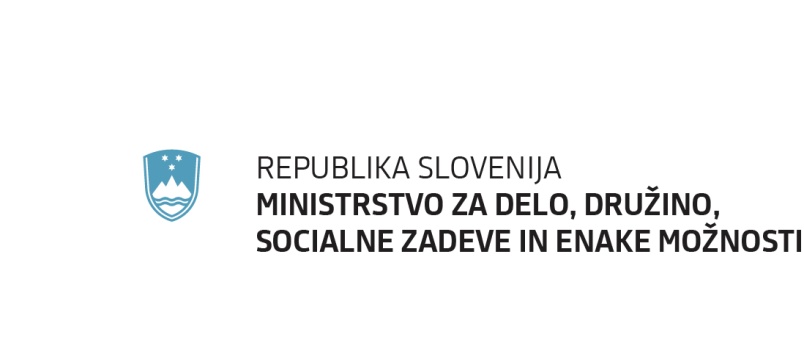 PRILOGA:- predlog sklepa- predlog zakonaNa podlagi drugega odstavka 2. člena Zakona o Vladi Republike Slovenije (Uradni list RS, št. 24/05 – uradno prečiščeno besedilo, 109/08, 38/10-ZUKN, 8/12, 21/13, 47/13-ZDU-1G in 65/14) je Vlada Republike Slovenije na ….. seji dne ……. sprejela naslednji SKLEPVlada Republike Slovenije je določila besedilo Predloga zakona o spremembi Zakona o uveljavljanju pravic iz javnih sredstev (EVA 2015-2611-0056) in ga posreduje v obravnavo Državnemu zboru Republike Slovenije po nujnem postopku.                                                                                                    Mag. DARKO KRAŠOVEC                                                                                                                                                                                                                                                                                                                             GENERALNI SEKRETARPrejmejo:- Ministrstvo za delo, družino, socialne zadeve in enake možnosti- Ministrstvo za finance- Služba Vlade Republike Slovenije za zakonodajo  PREDLOGEVA 2015-2611-0056Kotnikova ulica 28, 1000 Ljubljana	T: 01 369 77 00	F: 01 369 78 32 	E: gp.mddsz@gov.si www.mddsz.gov.siKotnikova ulica 28, 1000 Ljubljana	T: 01 369 77 00	F: 01 369 78 32 	E: gp.mddsz@gov.si www.mddsz.gov.siKotnikova ulica 28, 1000 Ljubljana	T: 01 369 77 00	F: 01 369 78 32 	E: gp.mddsz@gov.si www.mddsz.gov.siKotnikova ulica 28, 1000 Ljubljana	T: 01 369 77 00	F: 01 369 78 32 	E: gp.mddsz@gov.si www.mddsz.gov.siKotnikova ulica 28, 1000 Ljubljana	T: 01 369 77 00	F: 01 369 78 32 	E: gp.mddsz@gov.si www.mddsz.gov.siKotnikova ulica 28, 1000 Ljubljana	T: 01 369 77 00	F: 01 369 78 32 	E: gp.mddsz@gov.si www.mddsz.gov.siKotnikova ulica 28, 1000 Ljubljana	T: 01 369 77 00	F: 01 369 78 32 	E: gp.mddsz@gov.si www.mddsz.gov.siKotnikova ulica 28, 1000 Ljubljana	T: 01 369 77 00	F: 01 369 78 32 	E: gp.mddsz@gov.si www.mddsz.gov.siKotnikova ulica 28, 1000 Ljubljana	T: 01 369 77 00	F: 01 369 78 32 	E: gp.mddsz@gov.si www.mddsz.gov.siKotnikova ulica 28, 1000 Ljubljana	T: 01 369 77 00	F: 01 369 78 32 	E: gp.mddsz@gov.si www.mddsz.gov.siKotnikova ulica 28, 1000 Ljubljana	T: 01 369 77 00	F: 01 369 78 32 	E: gp.mddsz@gov.si www.mddsz.gov.siKotnikova ulica 28, 1000 Ljubljana	T: 01 369 77 00	F: 01 369 78 32 	E: gp.mddsz@gov.si www.mddsz.gov.siKotnikova ulica 28, 1000 Ljubljana	T: 01 369 77 00	F: 01 369 78 32 	E: gp.mddsz@gov.si www.mddsz.gov.siKotnikova ulica 28, 1000 Ljubljana	T: 01 369 77 00	F: 01 369 78 32 	E: gp.mddsz@gov.si www.mddsz.gov.siKotnikova ulica 28, 1000 Ljubljana	T: 01 369 77 00	F: 01 369 78 32 	E: gp.mddsz@gov.si www.mddsz.gov.siKotnikova ulica 28, 1000 Ljubljana	T: 01 369 77 00	F: 01 369 78 32 	E: gp.mddsz@gov.si www.mddsz.gov.siŠtevilka: 0070-10 /2015Številka: 0070-10 /2015Številka: 0070-10 /2015Številka: 0070-10 /2015Številka: 0070-10 /2015Številka: 0070-10 /2015Številka: 0070-10 /2015Številka: 0070-10 /2015Številka: 0070-10 /2015Številka: 0070-10 /2015Številka: 0070-10 /2015Številka: 0070-10 /2015Številka: 0070-10 /2015Številka: 0070-10 /2015Številka: 0070-10 /2015Številka: 0070-10 /2015Ljubljana, 23.09.2015Ljubljana, 23.09.2015Ljubljana, 23.09.2015Ljubljana, 23.09.2015Ljubljana, 23.09.2015Ljubljana, 23.09.2015Ljubljana, 23.09.2015Ljubljana, 23.09.2015Ljubljana, 23.09.2015Ljubljana, 23.09.2015Ljubljana, 23.09.2015Ljubljana, 23.09.2015Ljubljana, 23.09.2015Ljubljana, 23.09.2015Ljubljana, 23.09.2015Ljubljana, 23.09.2015EVA 2015-2611-0056EVA 2015-2611-0056EVA 2015-2611-0056EVA 2015-2611-0056EVA 2015-2611-0056EVA 2015-2611-0056EVA 2015-2611-0056EVA 2015-2611-0056EVA 2015-2611-0056EVA 2015-2611-0056EVA 2015-2611-0056EVA 2015-2611-0056EVA 2015-2611-0056EVA 2015-2611-0056EVA 2015-2611-0056EVA 2015-2611-0056GENERALNI SEKRETARIAT VLADE REPUBLIKE SLOVENIJEGp.gs@gov.siGENERALNI SEKRETARIAT VLADE REPUBLIKE SLOVENIJEGp.gs@gov.siGENERALNI SEKRETARIAT VLADE REPUBLIKE SLOVENIJEGp.gs@gov.siGENERALNI SEKRETARIAT VLADE REPUBLIKE SLOVENIJEGp.gs@gov.siGENERALNI SEKRETARIAT VLADE REPUBLIKE SLOVENIJEGp.gs@gov.siGENERALNI SEKRETARIAT VLADE REPUBLIKE SLOVENIJEGp.gs@gov.siGENERALNI SEKRETARIAT VLADE REPUBLIKE SLOVENIJEGp.gs@gov.siGENERALNI SEKRETARIAT VLADE REPUBLIKE SLOVENIJEGp.gs@gov.siGENERALNI SEKRETARIAT VLADE REPUBLIKE SLOVENIJEGp.gs@gov.siGENERALNI SEKRETARIAT VLADE REPUBLIKE SLOVENIJEGp.gs@gov.siGENERALNI SEKRETARIAT VLADE REPUBLIKE SLOVENIJEGp.gs@gov.siGENERALNI SEKRETARIAT VLADE REPUBLIKE SLOVENIJEGp.gs@gov.siGENERALNI SEKRETARIAT VLADE REPUBLIKE SLOVENIJEGp.gs@gov.siGENERALNI SEKRETARIAT VLADE REPUBLIKE SLOVENIJEGp.gs@gov.siGENERALNI SEKRETARIAT VLADE REPUBLIKE SLOVENIJEGp.gs@gov.siGENERALNI SEKRETARIAT VLADE REPUBLIKE SLOVENIJEGp.gs@gov.siZADEVA: Predlog zakon o spremembi  Zakona o uveljavljanju pravic iz javnih sredstev – nujni postopek - predlog za obravnavo ZADEVA: Predlog zakon o spremembi  Zakona o uveljavljanju pravic iz javnih sredstev – nujni postopek - predlog za obravnavo ZADEVA: Predlog zakon o spremembi  Zakona o uveljavljanju pravic iz javnih sredstev – nujni postopek - predlog za obravnavo ZADEVA: Predlog zakon o spremembi  Zakona o uveljavljanju pravic iz javnih sredstev – nujni postopek - predlog za obravnavo ZADEVA: Predlog zakon o spremembi  Zakona o uveljavljanju pravic iz javnih sredstev – nujni postopek - predlog za obravnavo ZADEVA: Predlog zakon o spremembi  Zakona o uveljavljanju pravic iz javnih sredstev – nujni postopek - predlog za obravnavo ZADEVA: Predlog zakon o spremembi  Zakona o uveljavljanju pravic iz javnih sredstev – nujni postopek - predlog za obravnavo ZADEVA: Predlog zakon o spremembi  Zakona o uveljavljanju pravic iz javnih sredstev – nujni postopek - predlog za obravnavo ZADEVA: Predlog zakon o spremembi  Zakona o uveljavljanju pravic iz javnih sredstev – nujni postopek - predlog za obravnavo ZADEVA: Predlog zakon o spremembi  Zakona o uveljavljanju pravic iz javnih sredstev – nujni postopek - predlog za obravnavo ZADEVA: Predlog zakon o spremembi  Zakona o uveljavljanju pravic iz javnih sredstev – nujni postopek - predlog za obravnavo ZADEVA: Predlog zakon o spremembi  Zakona o uveljavljanju pravic iz javnih sredstev – nujni postopek - predlog za obravnavo ZADEVA: Predlog zakon o spremembi  Zakona o uveljavljanju pravic iz javnih sredstev – nujni postopek - predlog za obravnavo ZADEVA: Predlog zakon o spremembi  Zakona o uveljavljanju pravic iz javnih sredstev – nujni postopek - predlog za obravnavo ZADEVA: Predlog zakon o spremembi  Zakona o uveljavljanju pravic iz javnih sredstev – nujni postopek - predlog za obravnavo ZADEVA: Predlog zakon o spremembi  Zakona o uveljavljanju pravic iz javnih sredstev – nujni postopek - predlog za obravnavo ZADEVA: Predlog zakon o spremembi  Zakona o uveljavljanju pravic iz javnih sredstev – nujni postopek - predlog za obravnavo ZADEVA: Predlog zakon o spremembi  Zakona o uveljavljanju pravic iz javnih sredstev – nujni postopek - predlog za obravnavo 1. Predlog sklepov vlade:1. Predlog sklepov vlade:1. Predlog sklepov vlade:1. Predlog sklepov vlade:1. Predlog sklepov vlade:1. Predlog sklepov vlade:1. Predlog sklepov vlade:1. Predlog sklepov vlade:1. Predlog sklepov vlade:1. Predlog sklepov vlade:1. Predlog sklepov vlade:1. Predlog sklepov vlade:1. Predlog sklepov vlade:1. Predlog sklepov vlade:1. Predlog sklepov vlade:1. Predlog sklepov vlade:1. Predlog sklepov vlade:1. Predlog sklepov vlade:Na podlagi drugega odstavka 2. člena Zakona o Vladi Republike Slovenije (Uradni list RS, št. 24/05 – uradno prečiščeno besedilo, 109/08, 38/10-ZUKN, 8/12, 21/13, 47/13-ZDU-1G in 65/14) je Vlada Republike Slovenije na ….. seji dne ……. sprejela naslednji sklep:Vlada Republike Slovenije je določila besedilo Predloga zakona o spremembi Zakona o uveljavljanju pravic iz javnih sredstev (EVA 2015-2611-0056) in ga posreduje v obravnavo Državnemu zboru Republike Slovenije po nujnem postopku.                                                                                                 Mag. DARKO KRAŠOVEC                                                                                                 GENERALNI SEKRETARPrejmejo:- Ministrstvo za delo, družino, socialne zadeve in enake možnosti- Ministrstvo za finance- Služba Vlade Republike Slovenije za zakonodajo  Na podlagi drugega odstavka 2. člena Zakona o Vladi Republike Slovenije (Uradni list RS, št. 24/05 – uradno prečiščeno besedilo, 109/08, 38/10-ZUKN, 8/12, 21/13, 47/13-ZDU-1G in 65/14) je Vlada Republike Slovenije na ….. seji dne ……. sprejela naslednji sklep:Vlada Republike Slovenije je določila besedilo Predloga zakona o spremembi Zakona o uveljavljanju pravic iz javnih sredstev (EVA 2015-2611-0056) in ga posreduje v obravnavo Državnemu zboru Republike Slovenije po nujnem postopku.                                                                                                 Mag. DARKO KRAŠOVEC                                                                                                 GENERALNI SEKRETARPrejmejo:- Ministrstvo za delo, družino, socialne zadeve in enake možnosti- Ministrstvo za finance- Služba Vlade Republike Slovenije za zakonodajo  Na podlagi drugega odstavka 2. člena Zakona o Vladi Republike Slovenije (Uradni list RS, št. 24/05 – uradno prečiščeno besedilo, 109/08, 38/10-ZUKN, 8/12, 21/13, 47/13-ZDU-1G in 65/14) je Vlada Republike Slovenije na ….. seji dne ……. sprejela naslednji sklep:Vlada Republike Slovenije je določila besedilo Predloga zakona o spremembi Zakona o uveljavljanju pravic iz javnih sredstev (EVA 2015-2611-0056) in ga posreduje v obravnavo Državnemu zboru Republike Slovenije po nujnem postopku.                                                                                                 Mag. DARKO KRAŠOVEC                                                                                                 GENERALNI SEKRETARPrejmejo:- Ministrstvo za delo, družino, socialne zadeve in enake možnosti- Ministrstvo za finance- Služba Vlade Republike Slovenije za zakonodajo  Na podlagi drugega odstavka 2. člena Zakona o Vladi Republike Slovenije (Uradni list RS, št. 24/05 – uradno prečiščeno besedilo, 109/08, 38/10-ZUKN, 8/12, 21/13, 47/13-ZDU-1G in 65/14) je Vlada Republike Slovenije na ….. seji dne ……. sprejela naslednji sklep:Vlada Republike Slovenije je določila besedilo Predloga zakona o spremembi Zakona o uveljavljanju pravic iz javnih sredstev (EVA 2015-2611-0056) in ga posreduje v obravnavo Državnemu zboru Republike Slovenije po nujnem postopku.                                                                                                 Mag. DARKO KRAŠOVEC                                                                                                 GENERALNI SEKRETARPrejmejo:- Ministrstvo za delo, družino, socialne zadeve in enake možnosti- Ministrstvo za finance- Služba Vlade Republike Slovenije za zakonodajo  Na podlagi drugega odstavka 2. člena Zakona o Vladi Republike Slovenije (Uradni list RS, št. 24/05 – uradno prečiščeno besedilo, 109/08, 38/10-ZUKN, 8/12, 21/13, 47/13-ZDU-1G in 65/14) je Vlada Republike Slovenije na ….. seji dne ……. sprejela naslednji sklep:Vlada Republike Slovenije je določila besedilo Predloga zakona o spremembi Zakona o uveljavljanju pravic iz javnih sredstev (EVA 2015-2611-0056) in ga posreduje v obravnavo Državnemu zboru Republike Slovenije po nujnem postopku.                                                                                                 Mag. DARKO KRAŠOVEC                                                                                                 GENERALNI SEKRETARPrejmejo:- Ministrstvo za delo, družino, socialne zadeve in enake možnosti- Ministrstvo za finance- Služba Vlade Republike Slovenije za zakonodajo  Na podlagi drugega odstavka 2. člena Zakona o Vladi Republike Slovenije (Uradni list RS, št. 24/05 – uradno prečiščeno besedilo, 109/08, 38/10-ZUKN, 8/12, 21/13, 47/13-ZDU-1G in 65/14) je Vlada Republike Slovenije na ….. seji dne ……. sprejela naslednji sklep:Vlada Republike Slovenije je določila besedilo Predloga zakona o spremembi Zakona o uveljavljanju pravic iz javnih sredstev (EVA 2015-2611-0056) in ga posreduje v obravnavo Državnemu zboru Republike Slovenije po nujnem postopku.                                                                                                 Mag. DARKO KRAŠOVEC                                                                                                 GENERALNI SEKRETARPrejmejo:- Ministrstvo za delo, družino, socialne zadeve in enake možnosti- Ministrstvo za finance- Služba Vlade Republike Slovenije za zakonodajo  Na podlagi drugega odstavka 2. člena Zakona o Vladi Republike Slovenije (Uradni list RS, št. 24/05 – uradno prečiščeno besedilo, 109/08, 38/10-ZUKN, 8/12, 21/13, 47/13-ZDU-1G in 65/14) je Vlada Republike Slovenije na ….. seji dne ……. sprejela naslednji sklep:Vlada Republike Slovenije je določila besedilo Predloga zakona o spremembi Zakona o uveljavljanju pravic iz javnih sredstev (EVA 2015-2611-0056) in ga posreduje v obravnavo Državnemu zboru Republike Slovenije po nujnem postopku.                                                                                                 Mag. DARKO KRAŠOVEC                                                                                                 GENERALNI SEKRETARPrejmejo:- Ministrstvo za delo, družino, socialne zadeve in enake možnosti- Ministrstvo za finance- Služba Vlade Republike Slovenije za zakonodajo  Na podlagi drugega odstavka 2. člena Zakona o Vladi Republike Slovenije (Uradni list RS, št. 24/05 – uradno prečiščeno besedilo, 109/08, 38/10-ZUKN, 8/12, 21/13, 47/13-ZDU-1G in 65/14) je Vlada Republike Slovenije na ….. seji dne ……. sprejela naslednji sklep:Vlada Republike Slovenije je določila besedilo Predloga zakona o spremembi Zakona o uveljavljanju pravic iz javnih sredstev (EVA 2015-2611-0056) in ga posreduje v obravnavo Državnemu zboru Republike Slovenije po nujnem postopku.                                                                                                 Mag. DARKO KRAŠOVEC                                                                                                 GENERALNI SEKRETARPrejmejo:- Ministrstvo za delo, družino, socialne zadeve in enake možnosti- Ministrstvo za finance- Služba Vlade Republike Slovenije za zakonodajo  Na podlagi drugega odstavka 2. člena Zakona o Vladi Republike Slovenije (Uradni list RS, št. 24/05 – uradno prečiščeno besedilo, 109/08, 38/10-ZUKN, 8/12, 21/13, 47/13-ZDU-1G in 65/14) je Vlada Republike Slovenije na ….. seji dne ……. sprejela naslednji sklep:Vlada Republike Slovenije je določila besedilo Predloga zakona o spremembi Zakona o uveljavljanju pravic iz javnih sredstev (EVA 2015-2611-0056) in ga posreduje v obravnavo Državnemu zboru Republike Slovenije po nujnem postopku.                                                                                                 Mag. DARKO KRAŠOVEC                                                                                                 GENERALNI SEKRETARPrejmejo:- Ministrstvo za delo, družino, socialne zadeve in enake možnosti- Ministrstvo za finance- Služba Vlade Republike Slovenije za zakonodajo  Na podlagi drugega odstavka 2. člena Zakona o Vladi Republike Slovenije (Uradni list RS, št. 24/05 – uradno prečiščeno besedilo, 109/08, 38/10-ZUKN, 8/12, 21/13, 47/13-ZDU-1G in 65/14) je Vlada Republike Slovenije na ….. seji dne ……. sprejela naslednji sklep:Vlada Republike Slovenije je določila besedilo Predloga zakona o spremembi Zakona o uveljavljanju pravic iz javnih sredstev (EVA 2015-2611-0056) in ga posreduje v obravnavo Državnemu zboru Republike Slovenije po nujnem postopku.                                                                                                 Mag. DARKO KRAŠOVEC                                                                                                 GENERALNI SEKRETARPrejmejo:- Ministrstvo za delo, družino, socialne zadeve in enake možnosti- Ministrstvo za finance- Služba Vlade Republike Slovenije za zakonodajo  Na podlagi drugega odstavka 2. člena Zakona o Vladi Republike Slovenije (Uradni list RS, št. 24/05 – uradno prečiščeno besedilo, 109/08, 38/10-ZUKN, 8/12, 21/13, 47/13-ZDU-1G in 65/14) je Vlada Republike Slovenije na ….. seji dne ……. sprejela naslednji sklep:Vlada Republike Slovenije je določila besedilo Predloga zakona o spremembi Zakona o uveljavljanju pravic iz javnih sredstev (EVA 2015-2611-0056) in ga posreduje v obravnavo Državnemu zboru Republike Slovenije po nujnem postopku.                                                                                                 Mag. DARKO KRAŠOVEC                                                                                                 GENERALNI SEKRETARPrejmejo:- Ministrstvo za delo, družino, socialne zadeve in enake možnosti- Ministrstvo za finance- Služba Vlade Republike Slovenije za zakonodajo  Na podlagi drugega odstavka 2. člena Zakona o Vladi Republike Slovenije (Uradni list RS, št. 24/05 – uradno prečiščeno besedilo, 109/08, 38/10-ZUKN, 8/12, 21/13, 47/13-ZDU-1G in 65/14) je Vlada Republike Slovenije na ….. seji dne ……. sprejela naslednji sklep:Vlada Republike Slovenije je določila besedilo Predloga zakona o spremembi Zakona o uveljavljanju pravic iz javnih sredstev (EVA 2015-2611-0056) in ga posreduje v obravnavo Državnemu zboru Republike Slovenije po nujnem postopku.                                                                                                 Mag. DARKO KRAŠOVEC                                                                                                 GENERALNI SEKRETARPrejmejo:- Ministrstvo za delo, družino, socialne zadeve in enake možnosti- Ministrstvo za finance- Služba Vlade Republike Slovenije za zakonodajo  Na podlagi drugega odstavka 2. člena Zakona o Vladi Republike Slovenije (Uradni list RS, št. 24/05 – uradno prečiščeno besedilo, 109/08, 38/10-ZUKN, 8/12, 21/13, 47/13-ZDU-1G in 65/14) je Vlada Republike Slovenije na ….. seji dne ……. sprejela naslednji sklep:Vlada Republike Slovenije je določila besedilo Predloga zakona o spremembi Zakona o uveljavljanju pravic iz javnih sredstev (EVA 2015-2611-0056) in ga posreduje v obravnavo Državnemu zboru Republike Slovenije po nujnem postopku.                                                                                                 Mag. DARKO KRAŠOVEC                                                                                                 GENERALNI SEKRETARPrejmejo:- Ministrstvo za delo, družino, socialne zadeve in enake možnosti- Ministrstvo za finance- Služba Vlade Republike Slovenije za zakonodajo  Na podlagi drugega odstavka 2. člena Zakona o Vladi Republike Slovenije (Uradni list RS, št. 24/05 – uradno prečiščeno besedilo, 109/08, 38/10-ZUKN, 8/12, 21/13, 47/13-ZDU-1G in 65/14) je Vlada Republike Slovenije na ….. seji dne ……. sprejela naslednji sklep:Vlada Republike Slovenije je določila besedilo Predloga zakona o spremembi Zakona o uveljavljanju pravic iz javnih sredstev (EVA 2015-2611-0056) in ga posreduje v obravnavo Državnemu zboru Republike Slovenije po nujnem postopku.                                                                                                 Mag. DARKO KRAŠOVEC                                                                                                 GENERALNI SEKRETARPrejmejo:- Ministrstvo za delo, družino, socialne zadeve in enake možnosti- Ministrstvo za finance- Služba Vlade Republike Slovenije za zakonodajo  Na podlagi drugega odstavka 2. člena Zakona o Vladi Republike Slovenije (Uradni list RS, št. 24/05 – uradno prečiščeno besedilo, 109/08, 38/10-ZUKN, 8/12, 21/13, 47/13-ZDU-1G in 65/14) je Vlada Republike Slovenije na ….. seji dne ……. sprejela naslednji sklep:Vlada Republike Slovenije je določila besedilo Predloga zakona o spremembi Zakona o uveljavljanju pravic iz javnih sredstev (EVA 2015-2611-0056) in ga posreduje v obravnavo Državnemu zboru Republike Slovenije po nujnem postopku.                                                                                                 Mag. DARKO KRAŠOVEC                                                                                                 GENERALNI SEKRETARPrejmejo:- Ministrstvo za delo, družino, socialne zadeve in enake možnosti- Ministrstvo za finance- Služba Vlade Republike Slovenije za zakonodajo  Na podlagi drugega odstavka 2. člena Zakona o Vladi Republike Slovenije (Uradni list RS, št. 24/05 – uradno prečiščeno besedilo, 109/08, 38/10-ZUKN, 8/12, 21/13, 47/13-ZDU-1G in 65/14) je Vlada Republike Slovenije na ….. seji dne ……. sprejela naslednji sklep:Vlada Republike Slovenije je določila besedilo Predloga zakona o spremembi Zakona o uveljavljanju pravic iz javnih sredstev (EVA 2015-2611-0056) in ga posreduje v obravnavo Državnemu zboru Republike Slovenije po nujnem postopku.                                                                                                 Mag. DARKO KRAŠOVEC                                                                                                 GENERALNI SEKRETARPrejmejo:- Ministrstvo za delo, družino, socialne zadeve in enake možnosti- Ministrstvo za finance- Služba Vlade Republike Slovenije za zakonodajo  Na podlagi drugega odstavka 2. člena Zakona o Vladi Republike Slovenije (Uradni list RS, št. 24/05 – uradno prečiščeno besedilo, 109/08, 38/10-ZUKN, 8/12, 21/13, 47/13-ZDU-1G in 65/14) je Vlada Republike Slovenije na ….. seji dne ……. sprejela naslednji sklep:Vlada Republike Slovenije je določila besedilo Predloga zakona o spremembi Zakona o uveljavljanju pravic iz javnih sredstev (EVA 2015-2611-0056) in ga posreduje v obravnavo Državnemu zboru Republike Slovenije po nujnem postopku.                                                                                                 Mag. DARKO KRAŠOVEC                                                                                                 GENERALNI SEKRETARPrejmejo:- Ministrstvo za delo, družino, socialne zadeve in enake možnosti- Ministrstvo za finance- Služba Vlade Republike Slovenije za zakonodajo  Na podlagi drugega odstavka 2. člena Zakona o Vladi Republike Slovenije (Uradni list RS, št. 24/05 – uradno prečiščeno besedilo, 109/08, 38/10-ZUKN, 8/12, 21/13, 47/13-ZDU-1G in 65/14) je Vlada Republike Slovenije na ….. seji dne ……. sprejela naslednji sklep:Vlada Republike Slovenije je določila besedilo Predloga zakona o spremembi Zakona o uveljavljanju pravic iz javnih sredstev (EVA 2015-2611-0056) in ga posreduje v obravnavo Državnemu zboru Republike Slovenije po nujnem postopku.                                                                                                 Mag. DARKO KRAŠOVEC                                                                                                 GENERALNI SEKRETARPrejmejo:- Ministrstvo za delo, družino, socialne zadeve in enake možnosti- Ministrstvo za finance- Služba Vlade Republike Slovenije za zakonodajo  2. Predlog za obravnavo predloga zakona po nujnem ali skrajšanem postopku v državnem zboru z obrazložitvijo razlogov:Predlagamo obravnavo in sprejem zakona po nujnem postopku v skladu s prvim odstavkom 143. člena Poslovnika Državnega zbora, saj je sprejem zakona nujen, da se preprečijo težko popravljive posledice za delovanje države. Sprejem zakona je vezan na izvedbo državnega proračuna za leti 2016 in 2017. S predlagano spremembo upoštevamo Ukrepe za nadaljnjo javnofinančno konsolidacijo, ki med drugim določajo, da bodo na področju transferov posameznikom in gospodinjstvom sprejeti ukrepi, ki bodo ob upoštevanju cilja doseganja srednjeročnega strukturnega salda (podaljševanje veljavnosti posameznih varčevalnih ukrepov), zagotavljali ustrezni socialno ekonomski položaj posameznikov in spodbudili domačo potrošnjo.2. Predlog za obravnavo predloga zakona po nujnem ali skrajšanem postopku v državnem zboru z obrazložitvijo razlogov:Predlagamo obravnavo in sprejem zakona po nujnem postopku v skladu s prvim odstavkom 143. člena Poslovnika Državnega zbora, saj je sprejem zakona nujen, da se preprečijo težko popravljive posledice za delovanje države. Sprejem zakona je vezan na izvedbo državnega proračuna za leti 2016 in 2017. S predlagano spremembo upoštevamo Ukrepe za nadaljnjo javnofinančno konsolidacijo, ki med drugim določajo, da bodo na področju transferov posameznikom in gospodinjstvom sprejeti ukrepi, ki bodo ob upoštevanju cilja doseganja srednjeročnega strukturnega salda (podaljševanje veljavnosti posameznih varčevalnih ukrepov), zagotavljali ustrezni socialno ekonomski položaj posameznikov in spodbudili domačo potrošnjo.2. Predlog za obravnavo predloga zakona po nujnem ali skrajšanem postopku v državnem zboru z obrazložitvijo razlogov:Predlagamo obravnavo in sprejem zakona po nujnem postopku v skladu s prvim odstavkom 143. člena Poslovnika Državnega zbora, saj je sprejem zakona nujen, da se preprečijo težko popravljive posledice za delovanje države. Sprejem zakona je vezan na izvedbo državnega proračuna za leti 2016 in 2017. S predlagano spremembo upoštevamo Ukrepe za nadaljnjo javnofinančno konsolidacijo, ki med drugim določajo, da bodo na področju transferov posameznikom in gospodinjstvom sprejeti ukrepi, ki bodo ob upoštevanju cilja doseganja srednjeročnega strukturnega salda (podaljševanje veljavnosti posameznih varčevalnih ukrepov), zagotavljali ustrezni socialno ekonomski položaj posameznikov in spodbudili domačo potrošnjo.2. Predlog za obravnavo predloga zakona po nujnem ali skrajšanem postopku v državnem zboru z obrazložitvijo razlogov:Predlagamo obravnavo in sprejem zakona po nujnem postopku v skladu s prvim odstavkom 143. člena Poslovnika Državnega zbora, saj je sprejem zakona nujen, da se preprečijo težko popravljive posledice za delovanje države. Sprejem zakona je vezan na izvedbo državnega proračuna za leti 2016 in 2017. S predlagano spremembo upoštevamo Ukrepe za nadaljnjo javnofinančno konsolidacijo, ki med drugim določajo, da bodo na področju transferov posameznikom in gospodinjstvom sprejeti ukrepi, ki bodo ob upoštevanju cilja doseganja srednjeročnega strukturnega salda (podaljševanje veljavnosti posameznih varčevalnih ukrepov), zagotavljali ustrezni socialno ekonomski položaj posameznikov in spodbudili domačo potrošnjo.2. Predlog za obravnavo predloga zakona po nujnem ali skrajšanem postopku v državnem zboru z obrazložitvijo razlogov:Predlagamo obravnavo in sprejem zakona po nujnem postopku v skladu s prvim odstavkom 143. člena Poslovnika Državnega zbora, saj je sprejem zakona nujen, da se preprečijo težko popravljive posledice za delovanje države. Sprejem zakona je vezan na izvedbo državnega proračuna za leti 2016 in 2017. S predlagano spremembo upoštevamo Ukrepe za nadaljnjo javnofinančno konsolidacijo, ki med drugim določajo, da bodo na področju transferov posameznikom in gospodinjstvom sprejeti ukrepi, ki bodo ob upoštevanju cilja doseganja srednjeročnega strukturnega salda (podaljševanje veljavnosti posameznih varčevalnih ukrepov), zagotavljali ustrezni socialno ekonomski položaj posameznikov in spodbudili domačo potrošnjo.2. Predlog za obravnavo predloga zakona po nujnem ali skrajšanem postopku v državnem zboru z obrazložitvijo razlogov:Predlagamo obravnavo in sprejem zakona po nujnem postopku v skladu s prvim odstavkom 143. člena Poslovnika Državnega zbora, saj je sprejem zakona nujen, da se preprečijo težko popravljive posledice za delovanje države. Sprejem zakona je vezan na izvedbo državnega proračuna za leti 2016 in 2017. S predlagano spremembo upoštevamo Ukrepe za nadaljnjo javnofinančno konsolidacijo, ki med drugim določajo, da bodo na področju transferov posameznikom in gospodinjstvom sprejeti ukrepi, ki bodo ob upoštevanju cilja doseganja srednjeročnega strukturnega salda (podaljševanje veljavnosti posameznih varčevalnih ukrepov), zagotavljali ustrezni socialno ekonomski položaj posameznikov in spodbudili domačo potrošnjo.2. Predlog za obravnavo predloga zakona po nujnem ali skrajšanem postopku v državnem zboru z obrazložitvijo razlogov:Predlagamo obravnavo in sprejem zakona po nujnem postopku v skladu s prvim odstavkom 143. člena Poslovnika Državnega zbora, saj je sprejem zakona nujen, da se preprečijo težko popravljive posledice za delovanje države. Sprejem zakona je vezan na izvedbo državnega proračuna za leti 2016 in 2017. S predlagano spremembo upoštevamo Ukrepe za nadaljnjo javnofinančno konsolidacijo, ki med drugim določajo, da bodo na področju transferov posameznikom in gospodinjstvom sprejeti ukrepi, ki bodo ob upoštevanju cilja doseganja srednjeročnega strukturnega salda (podaljševanje veljavnosti posameznih varčevalnih ukrepov), zagotavljali ustrezni socialno ekonomski položaj posameznikov in spodbudili domačo potrošnjo.2. Predlog za obravnavo predloga zakona po nujnem ali skrajšanem postopku v državnem zboru z obrazložitvijo razlogov:Predlagamo obravnavo in sprejem zakona po nujnem postopku v skladu s prvim odstavkom 143. člena Poslovnika Državnega zbora, saj je sprejem zakona nujen, da se preprečijo težko popravljive posledice za delovanje države. Sprejem zakona je vezan na izvedbo državnega proračuna za leti 2016 in 2017. S predlagano spremembo upoštevamo Ukrepe za nadaljnjo javnofinančno konsolidacijo, ki med drugim določajo, da bodo na področju transferov posameznikom in gospodinjstvom sprejeti ukrepi, ki bodo ob upoštevanju cilja doseganja srednjeročnega strukturnega salda (podaljševanje veljavnosti posameznih varčevalnih ukrepov), zagotavljali ustrezni socialno ekonomski položaj posameznikov in spodbudili domačo potrošnjo.2. Predlog za obravnavo predloga zakona po nujnem ali skrajšanem postopku v državnem zboru z obrazložitvijo razlogov:Predlagamo obravnavo in sprejem zakona po nujnem postopku v skladu s prvim odstavkom 143. člena Poslovnika Državnega zbora, saj je sprejem zakona nujen, da se preprečijo težko popravljive posledice za delovanje države. Sprejem zakona je vezan na izvedbo državnega proračuna za leti 2016 in 2017. S predlagano spremembo upoštevamo Ukrepe za nadaljnjo javnofinančno konsolidacijo, ki med drugim določajo, da bodo na področju transferov posameznikom in gospodinjstvom sprejeti ukrepi, ki bodo ob upoštevanju cilja doseganja srednjeročnega strukturnega salda (podaljševanje veljavnosti posameznih varčevalnih ukrepov), zagotavljali ustrezni socialno ekonomski položaj posameznikov in spodbudili domačo potrošnjo.2. Predlog za obravnavo predloga zakona po nujnem ali skrajšanem postopku v državnem zboru z obrazložitvijo razlogov:Predlagamo obravnavo in sprejem zakona po nujnem postopku v skladu s prvim odstavkom 143. člena Poslovnika Državnega zbora, saj je sprejem zakona nujen, da se preprečijo težko popravljive posledice za delovanje države. Sprejem zakona je vezan na izvedbo državnega proračuna za leti 2016 in 2017. S predlagano spremembo upoštevamo Ukrepe za nadaljnjo javnofinančno konsolidacijo, ki med drugim določajo, da bodo na področju transferov posameznikom in gospodinjstvom sprejeti ukrepi, ki bodo ob upoštevanju cilja doseganja srednjeročnega strukturnega salda (podaljševanje veljavnosti posameznih varčevalnih ukrepov), zagotavljali ustrezni socialno ekonomski položaj posameznikov in spodbudili domačo potrošnjo.2. Predlog za obravnavo predloga zakona po nujnem ali skrajšanem postopku v državnem zboru z obrazložitvijo razlogov:Predlagamo obravnavo in sprejem zakona po nujnem postopku v skladu s prvim odstavkom 143. člena Poslovnika Državnega zbora, saj je sprejem zakona nujen, da se preprečijo težko popravljive posledice za delovanje države. Sprejem zakona je vezan na izvedbo državnega proračuna za leti 2016 in 2017. S predlagano spremembo upoštevamo Ukrepe za nadaljnjo javnofinančno konsolidacijo, ki med drugim določajo, da bodo na področju transferov posameznikom in gospodinjstvom sprejeti ukrepi, ki bodo ob upoštevanju cilja doseganja srednjeročnega strukturnega salda (podaljševanje veljavnosti posameznih varčevalnih ukrepov), zagotavljali ustrezni socialno ekonomski položaj posameznikov in spodbudili domačo potrošnjo.2. Predlog za obravnavo predloga zakona po nujnem ali skrajšanem postopku v državnem zboru z obrazložitvijo razlogov:Predlagamo obravnavo in sprejem zakona po nujnem postopku v skladu s prvim odstavkom 143. člena Poslovnika Državnega zbora, saj je sprejem zakona nujen, da se preprečijo težko popravljive posledice za delovanje države. Sprejem zakona je vezan na izvedbo državnega proračuna za leti 2016 in 2017. S predlagano spremembo upoštevamo Ukrepe za nadaljnjo javnofinančno konsolidacijo, ki med drugim določajo, da bodo na področju transferov posameznikom in gospodinjstvom sprejeti ukrepi, ki bodo ob upoštevanju cilja doseganja srednjeročnega strukturnega salda (podaljševanje veljavnosti posameznih varčevalnih ukrepov), zagotavljali ustrezni socialno ekonomski položaj posameznikov in spodbudili domačo potrošnjo.2. Predlog za obravnavo predloga zakona po nujnem ali skrajšanem postopku v državnem zboru z obrazložitvijo razlogov:Predlagamo obravnavo in sprejem zakona po nujnem postopku v skladu s prvim odstavkom 143. člena Poslovnika Državnega zbora, saj je sprejem zakona nujen, da se preprečijo težko popravljive posledice za delovanje države. Sprejem zakona je vezan na izvedbo državnega proračuna za leti 2016 in 2017. S predlagano spremembo upoštevamo Ukrepe za nadaljnjo javnofinančno konsolidacijo, ki med drugim določajo, da bodo na področju transferov posameznikom in gospodinjstvom sprejeti ukrepi, ki bodo ob upoštevanju cilja doseganja srednjeročnega strukturnega salda (podaljševanje veljavnosti posameznih varčevalnih ukrepov), zagotavljali ustrezni socialno ekonomski položaj posameznikov in spodbudili domačo potrošnjo.2. Predlog za obravnavo predloga zakona po nujnem ali skrajšanem postopku v državnem zboru z obrazložitvijo razlogov:Predlagamo obravnavo in sprejem zakona po nujnem postopku v skladu s prvim odstavkom 143. člena Poslovnika Državnega zbora, saj je sprejem zakona nujen, da se preprečijo težko popravljive posledice za delovanje države. Sprejem zakona je vezan na izvedbo državnega proračuna za leti 2016 in 2017. S predlagano spremembo upoštevamo Ukrepe za nadaljnjo javnofinančno konsolidacijo, ki med drugim določajo, da bodo na področju transferov posameznikom in gospodinjstvom sprejeti ukrepi, ki bodo ob upoštevanju cilja doseganja srednjeročnega strukturnega salda (podaljševanje veljavnosti posameznih varčevalnih ukrepov), zagotavljali ustrezni socialno ekonomski položaj posameznikov in spodbudili domačo potrošnjo.2. Predlog za obravnavo predloga zakona po nujnem ali skrajšanem postopku v državnem zboru z obrazložitvijo razlogov:Predlagamo obravnavo in sprejem zakona po nujnem postopku v skladu s prvim odstavkom 143. člena Poslovnika Državnega zbora, saj je sprejem zakona nujen, da se preprečijo težko popravljive posledice za delovanje države. Sprejem zakona je vezan na izvedbo državnega proračuna za leti 2016 in 2017. S predlagano spremembo upoštevamo Ukrepe za nadaljnjo javnofinančno konsolidacijo, ki med drugim določajo, da bodo na področju transferov posameznikom in gospodinjstvom sprejeti ukrepi, ki bodo ob upoštevanju cilja doseganja srednjeročnega strukturnega salda (podaljševanje veljavnosti posameznih varčevalnih ukrepov), zagotavljali ustrezni socialno ekonomski položaj posameznikov in spodbudili domačo potrošnjo.2. Predlog za obravnavo predloga zakona po nujnem ali skrajšanem postopku v državnem zboru z obrazložitvijo razlogov:Predlagamo obravnavo in sprejem zakona po nujnem postopku v skladu s prvim odstavkom 143. člena Poslovnika Državnega zbora, saj je sprejem zakona nujen, da se preprečijo težko popravljive posledice za delovanje države. Sprejem zakona je vezan na izvedbo državnega proračuna za leti 2016 in 2017. S predlagano spremembo upoštevamo Ukrepe za nadaljnjo javnofinančno konsolidacijo, ki med drugim določajo, da bodo na področju transferov posameznikom in gospodinjstvom sprejeti ukrepi, ki bodo ob upoštevanju cilja doseganja srednjeročnega strukturnega salda (podaljševanje veljavnosti posameznih varčevalnih ukrepov), zagotavljali ustrezni socialno ekonomski položaj posameznikov in spodbudili domačo potrošnjo.2. Predlog za obravnavo predloga zakona po nujnem ali skrajšanem postopku v državnem zboru z obrazložitvijo razlogov:Predlagamo obravnavo in sprejem zakona po nujnem postopku v skladu s prvim odstavkom 143. člena Poslovnika Državnega zbora, saj je sprejem zakona nujen, da se preprečijo težko popravljive posledice za delovanje države. Sprejem zakona je vezan na izvedbo državnega proračuna za leti 2016 in 2017. S predlagano spremembo upoštevamo Ukrepe za nadaljnjo javnofinančno konsolidacijo, ki med drugim določajo, da bodo na področju transferov posameznikom in gospodinjstvom sprejeti ukrepi, ki bodo ob upoštevanju cilja doseganja srednjeročnega strukturnega salda (podaljševanje veljavnosti posameznih varčevalnih ukrepov), zagotavljali ustrezni socialno ekonomski položaj posameznikov in spodbudili domačo potrošnjo.2. Predlog za obravnavo predloga zakona po nujnem ali skrajšanem postopku v državnem zboru z obrazložitvijo razlogov:Predlagamo obravnavo in sprejem zakona po nujnem postopku v skladu s prvim odstavkom 143. člena Poslovnika Državnega zbora, saj je sprejem zakona nujen, da se preprečijo težko popravljive posledice za delovanje države. Sprejem zakona je vezan na izvedbo državnega proračuna za leti 2016 in 2017. S predlagano spremembo upoštevamo Ukrepe za nadaljnjo javnofinančno konsolidacijo, ki med drugim določajo, da bodo na področju transferov posameznikom in gospodinjstvom sprejeti ukrepi, ki bodo ob upoštevanju cilja doseganja srednjeročnega strukturnega salda (podaljševanje veljavnosti posameznih varčevalnih ukrepov), zagotavljali ustrezni socialno ekonomski položaj posameznikov in spodbudili domačo potrošnjo.3.a Osebe, odgovorne za strokovno pripravo in usklajenost gradiva:3.a Osebe, odgovorne za strokovno pripravo in usklajenost gradiva:3.a Osebe, odgovorne za strokovno pripravo in usklajenost gradiva:3.a Osebe, odgovorne za strokovno pripravo in usklajenost gradiva:3.a Osebe, odgovorne za strokovno pripravo in usklajenost gradiva:3.a Osebe, odgovorne za strokovno pripravo in usklajenost gradiva:3.a Osebe, odgovorne za strokovno pripravo in usklajenost gradiva:3.a Osebe, odgovorne za strokovno pripravo in usklajenost gradiva:3.a Osebe, odgovorne za strokovno pripravo in usklajenost gradiva:3.a Osebe, odgovorne za strokovno pripravo in usklajenost gradiva:3.a Osebe, odgovorne za strokovno pripravo in usklajenost gradiva:3.a Osebe, odgovorne za strokovno pripravo in usklajenost gradiva:3.a Osebe, odgovorne za strokovno pripravo in usklajenost gradiva:3.a Osebe, odgovorne za strokovno pripravo in usklajenost gradiva:3.a Osebe, odgovorne za strokovno pripravo in usklajenost gradiva:3.a Osebe, odgovorne za strokovno pripravo in usklajenost gradiva:3.a Osebe, odgovorne za strokovno pripravo in usklajenost gradiva:3.a Osebe, odgovorne za strokovno pripravo in usklajenost gradiva:- Irena Kuntarič Hribar- Andrej Del Fabro- Barbara Starič – Strajnar- Irena Kuntarič Hribar- Andrej Del Fabro- Barbara Starič – Strajnar- Irena Kuntarič Hribar- Andrej Del Fabro- Barbara Starič – Strajnar- Irena Kuntarič Hribar- Andrej Del Fabro- Barbara Starič – Strajnar- Irena Kuntarič Hribar- Andrej Del Fabro- Barbara Starič – Strajnar- Irena Kuntarič Hribar- Andrej Del Fabro- Barbara Starič – Strajnar- Irena Kuntarič Hribar- Andrej Del Fabro- Barbara Starič – Strajnar- Irena Kuntarič Hribar- Andrej Del Fabro- Barbara Starič – Strajnar- Irena Kuntarič Hribar- Andrej Del Fabro- Barbara Starič – Strajnar- Irena Kuntarič Hribar- Andrej Del Fabro- Barbara Starič – Strajnar- Irena Kuntarič Hribar- Andrej Del Fabro- Barbara Starič – Strajnar- Irena Kuntarič Hribar- Andrej Del Fabro- Barbara Starič – Strajnar- Irena Kuntarič Hribar- Andrej Del Fabro- Barbara Starič – Strajnar- Irena Kuntarič Hribar- Andrej Del Fabro- Barbara Starič – Strajnar- Irena Kuntarič Hribar- Andrej Del Fabro- Barbara Starič – Strajnar- Irena Kuntarič Hribar- Andrej Del Fabro- Barbara Starič – Strajnar- Irena Kuntarič Hribar- Andrej Del Fabro- Barbara Starič – Strajnar- Irena Kuntarič Hribar- Andrej Del Fabro- Barbara Starič – Strajnar3.b Zunanji strokovnjaki, ki so sodelovali pri pripravi dela ali celotnega gradiva:3.b Zunanji strokovnjaki, ki so sodelovali pri pripravi dela ali celotnega gradiva:3.b Zunanji strokovnjaki, ki so sodelovali pri pripravi dela ali celotnega gradiva:3.b Zunanji strokovnjaki, ki so sodelovali pri pripravi dela ali celotnega gradiva:3.b Zunanji strokovnjaki, ki so sodelovali pri pripravi dela ali celotnega gradiva:3.b Zunanji strokovnjaki, ki so sodelovali pri pripravi dela ali celotnega gradiva:3.b Zunanji strokovnjaki, ki so sodelovali pri pripravi dela ali celotnega gradiva:3.b Zunanji strokovnjaki, ki so sodelovali pri pripravi dela ali celotnega gradiva:3.b Zunanji strokovnjaki, ki so sodelovali pri pripravi dela ali celotnega gradiva:3.b Zunanji strokovnjaki, ki so sodelovali pri pripravi dela ali celotnega gradiva:3.b Zunanji strokovnjaki, ki so sodelovali pri pripravi dela ali celotnega gradiva:3.b Zunanji strokovnjaki, ki so sodelovali pri pripravi dela ali celotnega gradiva:3.b Zunanji strokovnjaki, ki so sodelovali pri pripravi dela ali celotnega gradiva:3.b Zunanji strokovnjaki, ki so sodelovali pri pripravi dela ali celotnega gradiva:3.b Zunanji strokovnjaki, ki so sodelovali pri pripravi dela ali celotnega gradiva:3.b Zunanji strokovnjaki, ki so sodelovali pri pripravi dela ali celotnega gradiva:3.b Zunanji strokovnjaki, ki so sodelovali pri pripravi dela ali celotnega gradiva:3.b Zunanji strokovnjaki, ki so sodelovali pri pripravi dela ali celotnega gradiva://////////////////4. Predstavniki vlade, ki bodo sodelovali pri delu državnega zbora:4. Predstavniki vlade, ki bodo sodelovali pri delu državnega zbora:4. Predstavniki vlade, ki bodo sodelovali pri delu državnega zbora:4. Predstavniki vlade, ki bodo sodelovali pri delu državnega zbora:4. Predstavniki vlade, ki bodo sodelovali pri delu državnega zbora:4. Predstavniki vlade, ki bodo sodelovali pri delu državnega zbora:4. Predstavniki vlade, ki bodo sodelovali pri delu državnega zbora:4. Predstavniki vlade, ki bodo sodelovali pri delu državnega zbora:4. Predstavniki vlade, ki bodo sodelovali pri delu državnega zbora:4. Predstavniki vlade, ki bodo sodelovali pri delu državnega zbora:4. Predstavniki vlade, ki bodo sodelovali pri delu državnega zbora:4. Predstavniki vlade, ki bodo sodelovali pri delu državnega zbora:4. Predstavniki vlade, ki bodo sodelovali pri delu državnega zbora:4. Predstavniki vlade, ki bodo sodelovali pri delu državnega zbora:4. Predstavniki vlade, ki bodo sodelovali pri delu državnega zbora:4. Predstavniki vlade, ki bodo sodelovali pri delu državnega zbora:4. Predstavniki vlade, ki bodo sodelovali pri delu državnega zbora:4. Predstavniki vlade, ki bodo sodelovali pri delu državnega zbora:- dr. Anja Kopač Mrak, ministrica- Martina Vuk, državna sekretarka- Peter Pogačar, državni sekretar- Štefan Lepoša, v. d. generalnega direktorja- Damjana Košir, generalna direktorica - mag. Ružica Boškić, generalna direktorica- dr. Anja Kopač Mrak, ministrica- Martina Vuk, državna sekretarka- Peter Pogačar, državni sekretar- Štefan Lepoša, v. d. generalnega direktorja- Damjana Košir, generalna direktorica - mag. Ružica Boškić, generalna direktorica- dr. Anja Kopač Mrak, ministrica- Martina Vuk, državna sekretarka- Peter Pogačar, državni sekretar- Štefan Lepoša, v. d. generalnega direktorja- Damjana Košir, generalna direktorica - mag. Ružica Boškić, generalna direktorica- dr. Anja Kopač Mrak, ministrica- Martina Vuk, državna sekretarka- Peter Pogačar, državni sekretar- Štefan Lepoša, v. d. generalnega direktorja- Damjana Košir, generalna direktorica - mag. Ružica Boškić, generalna direktorica- dr. Anja Kopač Mrak, ministrica- Martina Vuk, državna sekretarka- Peter Pogačar, državni sekretar- Štefan Lepoša, v. d. generalnega direktorja- Damjana Košir, generalna direktorica - mag. Ružica Boškić, generalna direktorica- dr. Anja Kopač Mrak, ministrica- Martina Vuk, državna sekretarka- Peter Pogačar, državni sekretar- Štefan Lepoša, v. d. generalnega direktorja- Damjana Košir, generalna direktorica - mag. Ružica Boškić, generalna direktorica- dr. Anja Kopač Mrak, ministrica- Martina Vuk, državna sekretarka- Peter Pogačar, državni sekretar- Štefan Lepoša, v. d. generalnega direktorja- Damjana Košir, generalna direktorica - mag. Ružica Boškić, generalna direktorica- dr. Anja Kopač Mrak, ministrica- Martina Vuk, državna sekretarka- Peter Pogačar, državni sekretar- Štefan Lepoša, v. d. generalnega direktorja- Damjana Košir, generalna direktorica - mag. Ružica Boškić, generalna direktorica- dr. Anja Kopač Mrak, ministrica- Martina Vuk, državna sekretarka- Peter Pogačar, državni sekretar- Štefan Lepoša, v. d. generalnega direktorja- Damjana Košir, generalna direktorica - mag. Ružica Boškić, generalna direktorica- dr. Anja Kopač Mrak, ministrica- Martina Vuk, državna sekretarka- Peter Pogačar, državni sekretar- Štefan Lepoša, v. d. generalnega direktorja- Damjana Košir, generalna direktorica - mag. Ružica Boškić, generalna direktorica- dr. Anja Kopač Mrak, ministrica- Martina Vuk, državna sekretarka- Peter Pogačar, državni sekretar- Štefan Lepoša, v. d. generalnega direktorja- Damjana Košir, generalna direktorica - mag. Ružica Boškić, generalna direktorica- dr. Anja Kopač Mrak, ministrica- Martina Vuk, državna sekretarka- Peter Pogačar, državni sekretar- Štefan Lepoša, v. d. generalnega direktorja- Damjana Košir, generalna direktorica - mag. Ružica Boškić, generalna direktorica- dr. Anja Kopač Mrak, ministrica- Martina Vuk, državna sekretarka- Peter Pogačar, državni sekretar- Štefan Lepoša, v. d. generalnega direktorja- Damjana Košir, generalna direktorica - mag. Ružica Boškić, generalna direktorica- dr. Anja Kopač Mrak, ministrica- Martina Vuk, državna sekretarka- Peter Pogačar, državni sekretar- Štefan Lepoša, v. d. generalnega direktorja- Damjana Košir, generalna direktorica - mag. Ružica Boškić, generalna direktorica- dr. Anja Kopač Mrak, ministrica- Martina Vuk, državna sekretarka- Peter Pogačar, državni sekretar- Štefan Lepoša, v. d. generalnega direktorja- Damjana Košir, generalna direktorica - mag. Ružica Boškić, generalna direktorica- dr. Anja Kopač Mrak, ministrica- Martina Vuk, državna sekretarka- Peter Pogačar, državni sekretar- Štefan Lepoša, v. d. generalnega direktorja- Damjana Košir, generalna direktorica - mag. Ružica Boškić, generalna direktorica- dr. Anja Kopač Mrak, ministrica- Martina Vuk, državna sekretarka- Peter Pogačar, državni sekretar- Štefan Lepoša, v. d. generalnega direktorja- Damjana Košir, generalna direktorica - mag. Ružica Boškić, generalna direktorica- dr. Anja Kopač Mrak, ministrica- Martina Vuk, državna sekretarka- Peter Pogačar, državni sekretar- Štefan Lepoša, v. d. generalnega direktorja- Damjana Košir, generalna direktorica - mag. Ružica Boškić, generalna direktorica5. Kratek povzetek gradiva:S predlagano spremembo zakona želimo spremeniti varčevalne ukrepe iz leta 2012. Delno sprostitev tega varčevalnega ukrepa predlagamo predvsem zaradi ugotovitev OECD, da se med šolajočo se mladino zaradi dohodkovne neenakosti pojavlja segmentacija, ki preprečuje šolanje mladim iz socialno ogroženih družin. Predlog spremembe zakona delno podaljšuje začasni ukrep omejitve državne štipendije za peti dohodkovni razred. V predlagani noveli zakona gre za podaljšanje začasnega ukrepa omejitve otroškega dodatka za upravičence iz sedmega in osmega dohodkovnega razreda. Zneski otroškega dodatka v petem in šestem dohodkovnem razredu se povečajo na raven pred uveljavitvijo varčevalnih ukrepov, pri čimer ostanejo zaradi delne sprostitve varčevalnih ukrepov na področju državnih štipendij za upravičence od 57 % do 64 % povprečnega mesečnega dohodka na osebo zneski višji.5. Kratek povzetek gradiva:S predlagano spremembo zakona želimo spremeniti varčevalne ukrepe iz leta 2012. Delno sprostitev tega varčevalnega ukrepa predlagamo predvsem zaradi ugotovitev OECD, da se med šolajočo se mladino zaradi dohodkovne neenakosti pojavlja segmentacija, ki preprečuje šolanje mladim iz socialno ogroženih družin. Predlog spremembe zakona delno podaljšuje začasni ukrep omejitve državne štipendije za peti dohodkovni razred. V predlagani noveli zakona gre za podaljšanje začasnega ukrepa omejitve otroškega dodatka za upravičence iz sedmega in osmega dohodkovnega razreda. Zneski otroškega dodatka v petem in šestem dohodkovnem razredu se povečajo na raven pred uveljavitvijo varčevalnih ukrepov, pri čimer ostanejo zaradi delne sprostitve varčevalnih ukrepov na področju državnih štipendij za upravičence od 57 % do 64 % povprečnega mesečnega dohodka na osebo zneski višji.5. Kratek povzetek gradiva:S predlagano spremembo zakona želimo spremeniti varčevalne ukrepe iz leta 2012. Delno sprostitev tega varčevalnega ukrepa predlagamo predvsem zaradi ugotovitev OECD, da se med šolajočo se mladino zaradi dohodkovne neenakosti pojavlja segmentacija, ki preprečuje šolanje mladim iz socialno ogroženih družin. Predlog spremembe zakona delno podaljšuje začasni ukrep omejitve državne štipendije za peti dohodkovni razred. V predlagani noveli zakona gre za podaljšanje začasnega ukrepa omejitve otroškega dodatka za upravičence iz sedmega in osmega dohodkovnega razreda. Zneski otroškega dodatka v petem in šestem dohodkovnem razredu se povečajo na raven pred uveljavitvijo varčevalnih ukrepov, pri čimer ostanejo zaradi delne sprostitve varčevalnih ukrepov na področju državnih štipendij za upravičence od 57 % do 64 % povprečnega mesečnega dohodka na osebo zneski višji.5. Kratek povzetek gradiva:S predlagano spremembo zakona želimo spremeniti varčevalne ukrepe iz leta 2012. Delno sprostitev tega varčevalnega ukrepa predlagamo predvsem zaradi ugotovitev OECD, da se med šolajočo se mladino zaradi dohodkovne neenakosti pojavlja segmentacija, ki preprečuje šolanje mladim iz socialno ogroženih družin. Predlog spremembe zakona delno podaljšuje začasni ukrep omejitve državne štipendije za peti dohodkovni razred. V predlagani noveli zakona gre za podaljšanje začasnega ukrepa omejitve otroškega dodatka za upravičence iz sedmega in osmega dohodkovnega razreda. Zneski otroškega dodatka v petem in šestem dohodkovnem razredu se povečajo na raven pred uveljavitvijo varčevalnih ukrepov, pri čimer ostanejo zaradi delne sprostitve varčevalnih ukrepov na področju državnih štipendij za upravičence od 57 % do 64 % povprečnega mesečnega dohodka na osebo zneski višji.5. Kratek povzetek gradiva:S predlagano spremembo zakona želimo spremeniti varčevalne ukrepe iz leta 2012. Delno sprostitev tega varčevalnega ukrepa predlagamo predvsem zaradi ugotovitev OECD, da se med šolajočo se mladino zaradi dohodkovne neenakosti pojavlja segmentacija, ki preprečuje šolanje mladim iz socialno ogroženih družin. Predlog spremembe zakona delno podaljšuje začasni ukrep omejitve državne štipendije za peti dohodkovni razred. V predlagani noveli zakona gre za podaljšanje začasnega ukrepa omejitve otroškega dodatka za upravičence iz sedmega in osmega dohodkovnega razreda. Zneski otroškega dodatka v petem in šestem dohodkovnem razredu se povečajo na raven pred uveljavitvijo varčevalnih ukrepov, pri čimer ostanejo zaradi delne sprostitve varčevalnih ukrepov na področju državnih štipendij za upravičence od 57 % do 64 % povprečnega mesečnega dohodka na osebo zneski višji.5. Kratek povzetek gradiva:S predlagano spremembo zakona želimo spremeniti varčevalne ukrepe iz leta 2012. Delno sprostitev tega varčevalnega ukrepa predlagamo predvsem zaradi ugotovitev OECD, da se med šolajočo se mladino zaradi dohodkovne neenakosti pojavlja segmentacija, ki preprečuje šolanje mladim iz socialno ogroženih družin. Predlog spremembe zakona delno podaljšuje začasni ukrep omejitve državne štipendije za peti dohodkovni razred. V predlagani noveli zakona gre za podaljšanje začasnega ukrepa omejitve otroškega dodatka za upravičence iz sedmega in osmega dohodkovnega razreda. Zneski otroškega dodatka v petem in šestem dohodkovnem razredu se povečajo na raven pred uveljavitvijo varčevalnih ukrepov, pri čimer ostanejo zaradi delne sprostitve varčevalnih ukrepov na področju državnih štipendij za upravičence od 57 % do 64 % povprečnega mesečnega dohodka na osebo zneski višji.5. Kratek povzetek gradiva:S predlagano spremembo zakona želimo spremeniti varčevalne ukrepe iz leta 2012. Delno sprostitev tega varčevalnega ukrepa predlagamo predvsem zaradi ugotovitev OECD, da se med šolajočo se mladino zaradi dohodkovne neenakosti pojavlja segmentacija, ki preprečuje šolanje mladim iz socialno ogroženih družin. Predlog spremembe zakona delno podaljšuje začasni ukrep omejitve državne štipendije za peti dohodkovni razred. V predlagani noveli zakona gre za podaljšanje začasnega ukrepa omejitve otroškega dodatka za upravičence iz sedmega in osmega dohodkovnega razreda. Zneski otroškega dodatka v petem in šestem dohodkovnem razredu se povečajo na raven pred uveljavitvijo varčevalnih ukrepov, pri čimer ostanejo zaradi delne sprostitve varčevalnih ukrepov na področju državnih štipendij za upravičence od 57 % do 64 % povprečnega mesečnega dohodka na osebo zneski višji.5. Kratek povzetek gradiva:S predlagano spremembo zakona želimo spremeniti varčevalne ukrepe iz leta 2012. Delno sprostitev tega varčevalnega ukrepa predlagamo predvsem zaradi ugotovitev OECD, da se med šolajočo se mladino zaradi dohodkovne neenakosti pojavlja segmentacija, ki preprečuje šolanje mladim iz socialno ogroženih družin. Predlog spremembe zakona delno podaljšuje začasni ukrep omejitve državne štipendije za peti dohodkovni razred. V predlagani noveli zakona gre za podaljšanje začasnega ukrepa omejitve otroškega dodatka za upravičence iz sedmega in osmega dohodkovnega razreda. Zneski otroškega dodatka v petem in šestem dohodkovnem razredu se povečajo na raven pred uveljavitvijo varčevalnih ukrepov, pri čimer ostanejo zaradi delne sprostitve varčevalnih ukrepov na področju državnih štipendij za upravičence od 57 % do 64 % povprečnega mesečnega dohodka na osebo zneski višji.5. Kratek povzetek gradiva:S predlagano spremembo zakona želimo spremeniti varčevalne ukrepe iz leta 2012. Delno sprostitev tega varčevalnega ukrepa predlagamo predvsem zaradi ugotovitev OECD, da se med šolajočo se mladino zaradi dohodkovne neenakosti pojavlja segmentacija, ki preprečuje šolanje mladim iz socialno ogroženih družin. Predlog spremembe zakona delno podaljšuje začasni ukrep omejitve državne štipendije za peti dohodkovni razred. V predlagani noveli zakona gre za podaljšanje začasnega ukrepa omejitve otroškega dodatka za upravičence iz sedmega in osmega dohodkovnega razreda. Zneski otroškega dodatka v petem in šestem dohodkovnem razredu se povečajo na raven pred uveljavitvijo varčevalnih ukrepov, pri čimer ostanejo zaradi delne sprostitve varčevalnih ukrepov na področju državnih štipendij za upravičence od 57 % do 64 % povprečnega mesečnega dohodka na osebo zneski višji.5. Kratek povzetek gradiva:S predlagano spremembo zakona želimo spremeniti varčevalne ukrepe iz leta 2012. Delno sprostitev tega varčevalnega ukrepa predlagamo predvsem zaradi ugotovitev OECD, da se med šolajočo se mladino zaradi dohodkovne neenakosti pojavlja segmentacija, ki preprečuje šolanje mladim iz socialno ogroženih družin. Predlog spremembe zakona delno podaljšuje začasni ukrep omejitve državne štipendije za peti dohodkovni razred. V predlagani noveli zakona gre za podaljšanje začasnega ukrepa omejitve otroškega dodatka za upravičence iz sedmega in osmega dohodkovnega razreda. Zneski otroškega dodatka v petem in šestem dohodkovnem razredu se povečajo na raven pred uveljavitvijo varčevalnih ukrepov, pri čimer ostanejo zaradi delne sprostitve varčevalnih ukrepov na področju državnih štipendij za upravičence od 57 % do 64 % povprečnega mesečnega dohodka na osebo zneski višji.5. Kratek povzetek gradiva:S predlagano spremembo zakona želimo spremeniti varčevalne ukrepe iz leta 2012. Delno sprostitev tega varčevalnega ukrepa predlagamo predvsem zaradi ugotovitev OECD, da se med šolajočo se mladino zaradi dohodkovne neenakosti pojavlja segmentacija, ki preprečuje šolanje mladim iz socialno ogroženih družin. Predlog spremembe zakona delno podaljšuje začasni ukrep omejitve državne štipendije za peti dohodkovni razred. V predlagani noveli zakona gre za podaljšanje začasnega ukrepa omejitve otroškega dodatka za upravičence iz sedmega in osmega dohodkovnega razreda. Zneski otroškega dodatka v petem in šestem dohodkovnem razredu se povečajo na raven pred uveljavitvijo varčevalnih ukrepov, pri čimer ostanejo zaradi delne sprostitve varčevalnih ukrepov na področju državnih štipendij za upravičence od 57 % do 64 % povprečnega mesečnega dohodka na osebo zneski višji.5. Kratek povzetek gradiva:S predlagano spremembo zakona želimo spremeniti varčevalne ukrepe iz leta 2012. Delno sprostitev tega varčevalnega ukrepa predlagamo predvsem zaradi ugotovitev OECD, da se med šolajočo se mladino zaradi dohodkovne neenakosti pojavlja segmentacija, ki preprečuje šolanje mladim iz socialno ogroženih družin. Predlog spremembe zakona delno podaljšuje začasni ukrep omejitve državne štipendije za peti dohodkovni razred. V predlagani noveli zakona gre za podaljšanje začasnega ukrepa omejitve otroškega dodatka za upravičence iz sedmega in osmega dohodkovnega razreda. Zneski otroškega dodatka v petem in šestem dohodkovnem razredu se povečajo na raven pred uveljavitvijo varčevalnih ukrepov, pri čimer ostanejo zaradi delne sprostitve varčevalnih ukrepov na področju državnih štipendij za upravičence od 57 % do 64 % povprečnega mesečnega dohodka na osebo zneski višji.5. Kratek povzetek gradiva:S predlagano spremembo zakona želimo spremeniti varčevalne ukrepe iz leta 2012. Delno sprostitev tega varčevalnega ukrepa predlagamo predvsem zaradi ugotovitev OECD, da se med šolajočo se mladino zaradi dohodkovne neenakosti pojavlja segmentacija, ki preprečuje šolanje mladim iz socialno ogroženih družin. Predlog spremembe zakona delno podaljšuje začasni ukrep omejitve državne štipendije za peti dohodkovni razred. V predlagani noveli zakona gre za podaljšanje začasnega ukrepa omejitve otroškega dodatka za upravičence iz sedmega in osmega dohodkovnega razreda. Zneski otroškega dodatka v petem in šestem dohodkovnem razredu se povečajo na raven pred uveljavitvijo varčevalnih ukrepov, pri čimer ostanejo zaradi delne sprostitve varčevalnih ukrepov na področju državnih štipendij za upravičence od 57 % do 64 % povprečnega mesečnega dohodka na osebo zneski višji.5. Kratek povzetek gradiva:S predlagano spremembo zakona želimo spremeniti varčevalne ukrepe iz leta 2012. Delno sprostitev tega varčevalnega ukrepa predlagamo predvsem zaradi ugotovitev OECD, da se med šolajočo se mladino zaradi dohodkovne neenakosti pojavlja segmentacija, ki preprečuje šolanje mladim iz socialno ogroženih družin. Predlog spremembe zakona delno podaljšuje začasni ukrep omejitve državne štipendije za peti dohodkovni razred. V predlagani noveli zakona gre za podaljšanje začasnega ukrepa omejitve otroškega dodatka za upravičence iz sedmega in osmega dohodkovnega razreda. Zneski otroškega dodatka v petem in šestem dohodkovnem razredu se povečajo na raven pred uveljavitvijo varčevalnih ukrepov, pri čimer ostanejo zaradi delne sprostitve varčevalnih ukrepov na področju državnih štipendij za upravičence od 57 % do 64 % povprečnega mesečnega dohodka na osebo zneski višji.5. Kratek povzetek gradiva:S predlagano spremembo zakona želimo spremeniti varčevalne ukrepe iz leta 2012. Delno sprostitev tega varčevalnega ukrepa predlagamo predvsem zaradi ugotovitev OECD, da se med šolajočo se mladino zaradi dohodkovne neenakosti pojavlja segmentacija, ki preprečuje šolanje mladim iz socialno ogroženih družin. Predlog spremembe zakona delno podaljšuje začasni ukrep omejitve državne štipendije za peti dohodkovni razred. V predlagani noveli zakona gre za podaljšanje začasnega ukrepa omejitve otroškega dodatka za upravičence iz sedmega in osmega dohodkovnega razreda. Zneski otroškega dodatka v petem in šestem dohodkovnem razredu se povečajo na raven pred uveljavitvijo varčevalnih ukrepov, pri čimer ostanejo zaradi delne sprostitve varčevalnih ukrepov na področju državnih štipendij za upravičence od 57 % do 64 % povprečnega mesečnega dohodka na osebo zneski višji.5. Kratek povzetek gradiva:S predlagano spremembo zakona želimo spremeniti varčevalne ukrepe iz leta 2012. Delno sprostitev tega varčevalnega ukrepa predlagamo predvsem zaradi ugotovitev OECD, da se med šolajočo se mladino zaradi dohodkovne neenakosti pojavlja segmentacija, ki preprečuje šolanje mladim iz socialno ogroženih družin. Predlog spremembe zakona delno podaljšuje začasni ukrep omejitve državne štipendije za peti dohodkovni razred. V predlagani noveli zakona gre za podaljšanje začasnega ukrepa omejitve otroškega dodatka za upravičence iz sedmega in osmega dohodkovnega razreda. Zneski otroškega dodatka v petem in šestem dohodkovnem razredu se povečajo na raven pred uveljavitvijo varčevalnih ukrepov, pri čimer ostanejo zaradi delne sprostitve varčevalnih ukrepov na področju državnih štipendij za upravičence od 57 % do 64 % povprečnega mesečnega dohodka na osebo zneski višji.5. Kratek povzetek gradiva:S predlagano spremembo zakona želimo spremeniti varčevalne ukrepe iz leta 2012. Delno sprostitev tega varčevalnega ukrepa predlagamo predvsem zaradi ugotovitev OECD, da se med šolajočo se mladino zaradi dohodkovne neenakosti pojavlja segmentacija, ki preprečuje šolanje mladim iz socialno ogroženih družin. Predlog spremembe zakona delno podaljšuje začasni ukrep omejitve državne štipendije za peti dohodkovni razred. V predlagani noveli zakona gre za podaljšanje začasnega ukrepa omejitve otroškega dodatka za upravičence iz sedmega in osmega dohodkovnega razreda. Zneski otroškega dodatka v petem in šestem dohodkovnem razredu se povečajo na raven pred uveljavitvijo varčevalnih ukrepov, pri čimer ostanejo zaradi delne sprostitve varčevalnih ukrepov na področju državnih štipendij za upravičence od 57 % do 64 % povprečnega mesečnega dohodka na osebo zneski višji.5. Kratek povzetek gradiva:S predlagano spremembo zakona želimo spremeniti varčevalne ukrepe iz leta 2012. Delno sprostitev tega varčevalnega ukrepa predlagamo predvsem zaradi ugotovitev OECD, da se med šolajočo se mladino zaradi dohodkovne neenakosti pojavlja segmentacija, ki preprečuje šolanje mladim iz socialno ogroženih družin. Predlog spremembe zakona delno podaljšuje začasni ukrep omejitve državne štipendije za peti dohodkovni razred. V predlagani noveli zakona gre za podaljšanje začasnega ukrepa omejitve otroškega dodatka za upravičence iz sedmega in osmega dohodkovnega razreda. Zneski otroškega dodatka v petem in šestem dohodkovnem razredu se povečajo na raven pred uveljavitvijo varčevalnih ukrepov, pri čimer ostanejo zaradi delne sprostitve varčevalnih ukrepov na področju državnih štipendij za upravičence od 57 % do 64 % povprečnega mesečnega dohodka na osebo zneski višji.6. Presoja posledic za:6. Presoja posledic za:6. Presoja posledic za:6. Presoja posledic za:6. Presoja posledic za:6. Presoja posledic za:6. Presoja posledic za:6. Presoja posledic za:6. Presoja posledic za:6. Presoja posledic za:6. Presoja posledic za:6. Presoja posledic za:6. Presoja posledic za:6. Presoja posledic za:6. Presoja posledic za:6. Presoja posledic za:6. Presoja posledic za:6. Presoja posledic za:a)a)javnofinančna sredstva nad 40.000 EUR v tekočem in naslednjih treh letihjavnofinančna sredstva nad 40.000 EUR v tekočem in naslednjih treh letihjavnofinančna sredstva nad 40.000 EUR v tekočem in naslednjih treh letihjavnofinančna sredstva nad 40.000 EUR v tekočem in naslednjih treh letihjavnofinančna sredstva nad 40.000 EUR v tekočem in naslednjih treh letihjavnofinančna sredstva nad 40.000 EUR v tekočem in naslednjih treh letihjavnofinančna sredstva nad 40.000 EUR v tekočem in naslednjih treh letihjavnofinančna sredstva nad 40.000 EUR v tekočem in naslednjih treh letihjavnofinančna sredstva nad 40.000 EUR v tekočem in naslednjih treh letihjavnofinančna sredstva nad 40.000 EUR v tekočem in naslednjih treh letihjavnofinančna sredstva nad 40.000 EUR v tekočem in naslednjih treh letihjavnofinančna sredstva nad 40.000 EUR v tekočem in naslednjih treh letihjavnofinančna sredstva nad 40.000 EUR v tekočem in naslednjih treh letihDADADAb)b)usklajenost slovenskega pravnega reda s pravnim redom Evropske unijeusklajenost slovenskega pravnega reda s pravnim redom Evropske unijeusklajenost slovenskega pravnega reda s pravnim redom Evropske unijeusklajenost slovenskega pravnega reda s pravnim redom Evropske unijeusklajenost slovenskega pravnega reda s pravnim redom Evropske unijeusklajenost slovenskega pravnega reda s pravnim redom Evropske unijeusklajenost slovenskega pravnega reda s pravnim redom Evropske unijeusklajenost slovenskega pravnega reda s pravnim redom Evropske unijeusklajenost slovenskega pravnega reda s pravnim redom Evropske unijeusklajenost slovenskega pravnega reda s pravnim redom Evropske unijeusklajenost slovenskega pravnega reda s pravnim redom Evropske unijeusklajenost slovenskega pravnega reda s pravnim redom Evropske unijeusklajenost slovenskega pravnega reda s pravnim redom Evropske unijeNENENEc)c)administrativne poslediceadministrativne poslediceadministrativne poslediceadministrativne poslediceadministrativne poslediceadministrativne poslediceadministrativne poslediceadministrativne poslediceadministrativne poslediceadministrativne poslediceadministrativne poslediceadministrativne poslediceadministrativne poslediceNENENEč)č)gospodarstvo, zlasti mala in srednja podjetja ter konkurenčnost podjetijgospodarstvo, zlasti mala in srednja podjetja ter konkurenčnost podjetijgospodarstvo, zlasti mala in srednja podjetja ter konkurenčnost podjetijgospodarstvo, zlasti mala in srednja podjetja ter konkurenčnost podjetijgospodarstvo, zlasti mala in srednja podjetja ter konkurenčnost podjetijgospodarstvo, zlasti mala in srednja podjetja ter konkurenčnost podjetijgospodarstvo, zlasti mala in srednja podjetja ter konkurenčnost podjetijgospodarstvo, zlasti mala in srednja podjetja ter konkurenčnost podjetijgospodarstvo, zlasti mala in srednja podjetja ter konkurenčnost podjetijgospodarstvo, zlasti mala in srednja podjetja ter konkurenčnost podjetijgospodarstvo, zlasti mala in srednja podjetja ter konkurenčnost podjetijgospodarstvo, zlasti mala in srednja podjetja ter konkurenčnost podjetijgospodarstvo, zlasti mala in srednja podjetja ter konkurenčnost podjetijNENENEd)d)okolje, vključno s prostorskimi in varstvenimi vidikiokolje, vključno s prostorskimi in varstvenimi vidikiokolje, vključno s prostorskimi in varstvenimi vidikiokolje, vključno s prostorskimi in varstvenimi vidikiokolje, vključno s prostorskimi in varstvenimi vidikiokolje, vključno s prostorskimi in varstvenimi vidikiokolje, vključno s prostorskimi in varstvenimi vidikiokolje, vključno s prostorskimi in varstvenimi vidikiokolje, vključno s prostorskimi in varstvenimi vidikiokolje, vključno s prostorskimi in varstvenimi vidikiokolje, vključno s prostorskimi in varstvenimi vidikiokolje, vključno s prostorskimi in varstvenimi vidikiokolje, vključno s prostorskimi in varstvenimi vidikiNENENEe)e)socialno področjesocialno področjesocialno področjesocialno področjesocialno področjesocialno področjesocialno področjesocialno področjesocialno področjesocialno področjesocialno področjesocialno področjesocialno področjeDADADAf)f)dokumente razvojnega načrtovanja:nacionalne dokumente razvojnega načrtovanjarazvojne politike na ravni programov po strukturi razvojne klasifikacije programskega proračunarazvojne dokumente Evropske unije in mednarodnih organizacijdokumente razvojnega načrtovanja:nacionalne dokumente razvojnega načrtovanjarazvojne politike na ravni programov po strukturi razvojne klasifikacije programskega proračunarazvojne dokumente Evropske unije in mednarodnih organizacijdokumente razvojnega načrtovanja:nacionalne dokumente razvojnega načrtovanjarazvojne politike na ravni programov po strukturi razvojne klasifikacije programskega proračunarazvojne dokumente Evropske unije in mednarodnih organizacijdokumente razvojnega načrtovanja:nacionalne dokumente razvojnega načrtovanjarazvojne politike na ravni programov po strukturi razvojne klasifikacije programskega proračunarazvojne dokumente Evropske unije in mednarodnih organizacijdokumente razvojnega načrtovanja:nacionalne dokumente razvojnega načrtovanjarazvojne politike na ravni programov po strukturi razvojne klasifikacije programskega proračunarazvojne dokumente Evropske unije in mednarodnih organizacijdokumente razvojnega načrtovanja:nacionalne dokumente razvojnega načrtovanjarazvojne politike na ravni programov po strukturi razvojne klasifikacije programskega proračunarazvojne dokumente Evropske unije in mednarodnih organizacijdokumente razvojnega načrtovanja:nacionalne dokumente razvojnega načrtovanjarazvojne politike na ravni programov po strukturi razvojne klasifikacije programskega proračunarazvojne dokumente Evropske unije in mednarodnih organizacijdokumente razvojnega načrtovanja:nacionalne dokumente razvojnega načrtovanjarazvojne politike na ravni programov po strukturi razvojne klasifikacije programskega proračunarazvojne dokumente Evropske unije in mednarodnih organizacijdokumente razvojnega načrtovanja:nacionalne dokumente razvojnega načrtovanjarazvojne politike na ravni programov po strukturi razvojne klasifikacije programskega proračunarazvojne dokumente Evropske unije in mednarodnih organizacijdokumente razvojnega načrtovanja:nacionalne dokumente razvojnega načrtovanjarazvojne politike na ravni programov po strukturi razvojne klasifikacije programskega proračunarazvojne dokumente Evropske unije in mednarodnih organizacijdokumente razvojnega načrtovanja:nacionalne dokumente razvojnega načrtovanjarazvojne politike na ravni programov po strukturi razvojne klasifikacije programskega proračunarazvojne dokumente Evropske unije in mednarodnih organizacijdokumente razvojnega načrtovanja:nacionalne dokumente razvojnega načrtovanjarazvojne politike na ravni programov po strukturi razvojne klasifikacije programskega proračunarazvojne dokumente Evropske unije in mednarodnih organizacijdokumente razvojnega načrtovanja:nacionalne dokumente razvojnega načrtovanjarazvojne politike na ravni programov po strukturi razvojne klasifikacije programskega proračunarazvojne dokumente Evropske unije in mednarodnih organizacijNENENE7.a Predstavitev ocene finančnih posledic nad 40.000 EUR:V kolikor se trenutno veljavna zakonodaja ne bi spremenila, bi se krog upravičencev do državne štipendije razširil na upravičence iz 5. dohodkovnega razreda (nad 53 % do 64 % povprečne plače).Prenehanje ukinitve državnih štipendij za upravičence iz 5. dohodkovnega razreda je vezana na drugi odstavek 25. člena Zakona o spremembah in dopolnitvah ZUPJS (ZUPJS-C) – prehodne in končne določbe (Uradni list RS, št. 99/13). Ne glede na 23. člen zakona so v obdobju do vključno leta, ki sledi letu, v katerem gospodarska rast preseže 2,5 odstotka bruto proizvoda, do državne štipendije upravičeni državljani Republike Slovenije, ki izpolnjujejo pogoje po tem zakonu in po zakonu, ki ureja štipendiranje, in pri katerih povprečni mesečni dohodek na osebo v preteklem letu pred vložitvijo vloge ne presega 53 % neto povprečne plače na osebo v istem obdobju (ta del zakona ob 2,5% rasti BDP v letu 2014 torej konec leta 2015 preneha veljati). V tem primeru bi bilo potrebno zagotoviti 13,5 mio EUR dodatnih sredstev za okrog 11.800 novih upravičencev do državne štipendije. Za državni proračun bi bila to prevelika obremenitev, zato se predlaga prehodno obdobje do uvedbe predlaganega ukrepa, v katerem bodo do državne štipendije upravičeni tisti, katerih povprečni mesečni dohodek na osebo ne presega 56% neto povprečne plače. Po prehodnem obdobju, ki je vezano na gospodarsko rast in rast stopnje delovne aktivnosti, bodo do državne štipendije upravičeni vsi v 5. dohodkovnem razredu (nad 53% do 64% neto povprečne plače). Zaradi ožjega dohodkovnega razreda v prehodnem obdobju bo dodatno potrebno zagotoviti le 3,68 mio EUR, prihranek za državni proračun pri državni štipendiji bo posledično znašal 9,82 mio EUR. Sprejem predlaganega zakona v delu, ki se nanaša na državne štipendije, bo tako pomenil 9,82 milijonov evrov prihranka za državni proračun.Sprejem predlaganega zakona bo pomenil 16,2 milijonov evrov prihranka za državni proračun zaradi podaljšanja začasne zamrznitve 7. in 8. razreda pri pravici do otroškega dodatka. Omeniti je potrebno, da bi bilo v primeru nespremenjene zakonodaje za otroške dodatke potrebno zagotoviti 20,2 mio evrov dodatnih sredstev v letih 2016 in 2017. Za zagotovitev pravice do polnega otroškega dodatka za upravičence iz petega in šestega dohodkovnega razreda je potrebnih 4 milijonov evrov v letih 2016 in 2017.7.a Predstavitev ocene finančnih posledic nad 40.000 EUR:V kolikor se trenutno veljavna zakonodaja ne bi spremenila, bi se krog upravičencev do državne štipendije razširil na upravičence iz 5. dohodkovnega razreda (nad 53 % do 64 % povprečne plače).Prenehanje ukinitve državnih štipendij za upravičence iz 5. dohodkovnega razreda je vezana na drugi odstavek 25. člena Zakona o spremembah in dopolnitvah ZUPJS (ZUPJS-C) – prehodne in končne določbe (Uradni list RS, št. 99/13). Ne glede na 23. člen zakona so v obdobju do vključno leta, ki sledi letu, v katerem gospodarska rast preseže 2,5 odstotka bruto proizvoda, do državne štipendije upravičeni državljani Republike Slovenije, ki izpolnjujejo pogoje po tem zakonu in po zakonu, ki ureja štipendiranje, in pri katerih povprečni mesečni dohodek na osebo v preteklem letu pred vložitvijo vloge ne presega 53 % neto povprečne plače na osebo v istem obdobju (ta del zakona ob 2,5% rasti BDP v letu 2014 torej konec leta 2015 preneha veljati). V tem primeru bi bilo potrebno zagotoviti 13,5 mio EUR dodatnih sredstev za okrog 11.800 novih upravičencev do državne štipendije. Za državni proračun bi bila to prevelika obremenitev, zato se predlaga prehodno obdobje do uvedbe predlaganega ukrepa, v katerem bodo do državne štipendije upravičeni tisti, katerih povprečni mesečni dohodek na osebo ne presega 56% neto povprečne plače. Po prehodnem obdobju, ki je vezano na gospodarsko rast in rast stopnje delovne aktivnosti, bodo do državne štipendije upravičeni vsi v 5. dohodkovnem razredu (nad 53% do 64% neto povprečne plače). Zaradi ožjega dohodkovnega razreda v prehodnem obdobju bo dodatno potrebno zagotoviti le 3,68 mio EUR, prihranek za državni proračun pri državni štipendiji bo posledično znašal 9,82 mio EUR. Sprejem predlaganega zakona v delu, ki se nanaša na državne štipendije, bo tako pomenil 9,82 milijonov evrov prihranka za državni proračun.Sprejem predlaganega zakona bo pomenil 16,2 milijonov evrov prihranka za državni proračun zaradi podaljšanja začasne zamrznitve 7. in 8. razreda pri pravici do otroškega dodatka. Omeniti je potrebno, da bi bilo v primeru nespremenjene zakonodaje za otroške dodatke potrebno zagotoviti 20,2 mio evrov dodatnih sredstev v letih 2016 in 2017. Za zagotovitev pravice do polnega otroškega dodatka za upravičence iz petega in šestega dohodkovnega razreda je potrebnih 4 milijonov evrov v letih 2016 in 2017.7.a Predstavitev ocene finančnih posledic nad 40.000 EUR:V kolikor se trenutno veljavna zakonodaja ne bi spremenila, bi se krog upravičencev do državne štipendije razširil na upravičence iz 5. dohodkovnega razreda (nad 53 % do 64 % povprečne plače).Prenehanje ukinitve državnih štipendij za upravičence iz 5. dohodkovnega razreda je vezana na drugi odstavek 25. člena Zakona o spremembah in dopolnitvah ZUPJS (ZUPJS-C) – prehodne in končne določbe (Uradni list RS, št. 99/13). Ne glede na 23. člen zakona so v obdobju do vključno leta, ki sledi letu, v katerem gospodarska rast preseže 2,5 odstotka bruto proizvoda, do državne štipendije upravičeni državljani Republike Slovenije, ki izpolnjujejo pogoje po tem zakonu in po zakonu, ki ureja štipendiranje, in pri katerih povprečni mesečni dohodek na osebo v preteklem letu pred vložitvijo vloge ne presega 53 % neto povprečne plače na osebo v istem obdobju (ta del zakona ob 2,5% rasti BDP v letu 2014 torej konec leta 2015 preneha veljati). V tem primeru bi bilo potrebno zagotoviti 13,5 mio EUR dodatnih sredstev za okrog 11.800 novih upravičencev do državne štipendije. Za državni proračun bi bila to prevelika obremenitev, zato se predlaga prehodno obdobje do uvedbe predlaganega ukrepa, v katerem bodo do državne štipendije upravičeni tisti, katerih povprečni mesečni dohodek na osebo ne presega 56% neto povprečne plače. Po prehodnem obdobju, ki je vezano na gospodarsko rast in rast stopnje delovne aktivnosti, bodo do državne štipendije upravičeni vsi v 5. dohodkovnem razredu (nad 53% do 64% neto povprečne plače). Zaradi ožjega dohodkovnega razreda v prehodnem obdobju bo dodatno potrebno zagotoviti le 3,68 mio EUR, prihranek za državni proračun pri državni štipendiji bo posledično znašal 9,82 mio EUR. Sprejem predlaganega zakona v delu, ki se nanaša na državne štipendije, bo tako pomenil 9,82 milijonov evrov prihranka za državni proračun.Sprejem predlaganega zakona bo pomenil 16,2 milijonov evrov prihranka za državni proračun zaradi podaljšanja začasne zamrznitve 7. in 8. razreda pri pravici do otroškega dodatka. Omeniti je potrebno, da bi bilo v primeru nespremenjene zakonodaje za otroške dodatke potrebno zagotoviti 20,2 mio evrov dodatnih sredstev v letih 2016 in 2017. Za zagotovitev pravice do polnega otroškega dodatka za upravičence iz petega in šestega dohodkovnega razreda je potrebnih 4 milijonov evrov v letih 2016 in 2017.7.a Predstavitev ocene finančnih posledic nad 40.000 EUR:V kolikor se trenutno veljavna zakonodaja ne bi spremenila, bi se krog upravičencev do državne štipendije razširil na upravičence iz 5. dohodkovnega razreda (nad 53 % do 64 % povprečne plače).Prenehanje ukinitve državnih štipendij za upravičence iz 5. dohodkovnega razreda je vezana na drugi odstavek 25. člena Zakona o spremembah in dopolnitvah ZUPJS (ZUPJS-C) – prehodne in končne določbe (Uradni list RS, št. 99/13). Ne glede na 23. člen zakona so v obdobju do vključno leta, ki sledi letu, v katerem gospodarska rast preseže 2,5 odstotka bruto proizvoda, do državne štipendije upravičeni državljani Republike Slovenije, ki izpolnjujejo pogoje po tem zakonu in po zakonu, ki ureja štipendiranje, in pri katerih povprečni mesečni dohodek na osebo v preteklem letu pred vložitvijo vloge ne presega 53 % neto povprečne plače na osebo v istem obdobju (ta del zakona ob 2,5% rasti BDP v letu 2014 torej konec leta 2015 preneha veljati). V tem primeru bi bilo potrebno zagotoviti 13,5 mio EUR dodatnih sredstev za okrog 11.800 novih upravičencev do državne štipendije. Za državni proračun bi bila to prevelika obremenitev, zato se predlaga prehodno obdobje do uvedbe predlaganega ukrepa, v katerem bodo do državne štipendije upravičeni tisti, katerih povprečni mesečni dohodek na osebo ne presega 56% neto povprečne plače. Po prehodnem obdobju, ki je vezano na gospodarsko rast in rast stopnje delovne aktivnosti, bodo do državne štipendije upravičeni vsi v 5. dohodkovnem razredu (nad 53% do 64% neto povprečne plače). Zaradi ožjega dohodkovnega razreda v prehodnem obdobju bo dodatno potrebno zagotoviti le 3,68 mio EUR, prihranek za državni proračun pri državni štipendiji bo posledično znašal 9,82 mio EUR. Sprejem predlaganega zakona v delu, ki se nanaša na državne štipendije, bo tako pomenil 9,82 milijonov evrov prihranka za državni proračun.Sprejem predlaganega zakona bo pomenil 16,2 milijonov evrov prihranka za državni proračun zaradi podaljšanja začasne zamrznitve 7. in 8. razreda pri pravici do otroškega dodatka. Omeniti je potrebno, da bi bilo v primeru nespremenjene zakonodaje za otroške dodatke potrebno zagotoviti 20,2 mio evrov dodatnih sredstev v letih 2016 in 2017. Za zagotovitev pravice do polnega otroškega dodatka za upravičence iz petega in šestega dohodkovnega razreda je potrebnih 4 milijonov evrov v letih 2016 in 2017.7.a Predstavitev ocene finančnih posledic nad 40.000 EUR:V kolikor se trenutno veljavna zakonodaja ne bi spremenila, bi se krog upravičencev do državne štipendije razširil na upravičence iz 5. dohodkovnega razreda (nad 53 % do 64 % povprečne plače).Prenehanje ukinitve državnih štipendij za upravičence iz 5. dohodkovnega razreda je vezana na drugi odstavek 25. člena Zakona o spremembah in dopolnitvah ZUPJS (ZUPJS-C) – prehodne in končne določbe (Uradni list RS, št. 99/13). Ne glede na 23. člen zakona so v obdobju do vključno leta, ki sledi letu, v katerem gospodarska rast preseže 2,5 odstotka bruto proizvoda, do državne štipendije upravičeni državljani Republike Slovenije, ki izpolnjujejo pogoje po tem zakonu in po zakonu, ki ureja štipendiranje, in pri katerih povprečni mesečni dohodek na osebo v preteklem letu pred vložitvijo vloge ne presega 53 % neto povprečne plače na osebo v istem obdobju (ta del zakona ob 2,5% rasti BDP v letu 2014 torej konec leta 2015 preneha veljati). V tem primeru bi bilo potrebno zagotoviti 13,5 mio EUR dodatnih sredstev za okrog 11.800 novih upravičencev do državne štipendije. Za državni proračun bi bila to prevelika obremenitev, zato se predlaga prehodno obdobje do uvedbe predlaganega ukrepa, v katerem bodo do državne štipendije upravičeni tisti, katerih povprečni mesečni dohodek na osebo ne presega 56% neto povprečne plače. Po prehodnem obdobju, ki je vezano na gospodarsko rast in rast stopnje delovne aktivnosti, bodo do državne štipendije upravičeni vsi v 5. dohodkovnem razredu (nad 53% do 64% neto povprečne plače). Zaradi ožjega dohodkovnega razreda v prehodnem obdobju bo dodatno potrebno zagotoviti le 3,68 mio EUR, prihranek za državni proračun pri državni štipendiji bo posledično znašal 9,82 mio EUR. Sprejem predlaganega zakona v delu, ki se nanaša na državne štipendije, bo tako pomenil 9,82 milijonov evrov prihranka za državni proračun.Sprejem predlaganega zakona bo pomenil 16,2 milijonov evrov prihranka za državni proračun zaradi podaljšanja začasne zamrznitve 7. in 8. razreda pri pravici do otroškega dodatka. Omeniti je potrebno, da bi bilo v primeru nespremenjene zakonodaje za otroške dodatke potrebno zagotoviti 20,2 mio evrov dodatnih sredstev v letih 2016 in 2017. Za zagotovitev pravice do polnega otroškega dodatka za upravičence iz petega in šestega dohodkovnega razreda je potrebnih 4 milijonov evrov v letih 2016 in 2017.7.a Predstavitev ocene finančnih posledic nad 40.000 EUR:V kolikor se trenutno veljavna zakonodaja ne bi spremenila, bi se krog upravičencev do državne štipendije razširil na upravičence iz 5. dohodkovnega razreda (nad 53 % do 64 % povprečne plače).Prenehanje ukinitve državnih štipendij za upravičence iz 5. dohodkovnega razreda je vezana na drugi odstavek 25. člena Zakona o spremembah in dopolnitvah ZUPJS (ZUPJS-C) – prehodne in končne določbe (Uradni list RS, št. 99/13). Ne glede na 23. člen zakona so v obdobju do vključno leta, ki sledi letu, v katerem gospodarska rast preseže 2,5 odstotka bruto proizvoda, do državne štipendije upravičeni državljani Republike Slovenije, ki izpolnjujejo pogoje po tem zakonu in po zakonu, ki ureja štipendiranje, in pri katerih povprečni mesečni dohodek na osebo v preteklem letu pred vložitvijo vloge ne presega 53 % neto povprečne plače na osebo v istem obdobju (ta del zakona ob 2,5% rasti BDP v letu 2014 torej konec leta 2015 preneha veljati). V tem primeru bi bilo potrebno zagotoviti 13,5 mio EUR dodatnih sredstev za okrog 11.800 novih upravičencev do državne štipendije. Za državni proračun bi bila to prevelika obremenitev, zato se predlaga prehodno obdobje do uvedbe predlaganega ukrepa, v katerem bodo do državne štipendije upravičeni tisti, katerih povprečni mesečni dohodek na osebo ne presega 56% neto povprečne plače. Po prehodnem obdobju, ki je vezano na gospodarsko rast in rast stopnje delovne aktivnosti, bodo do državne štipendije upravičeni vsi v 5. dohodkovnem razredu (nad 53% do 64% neto povprečne plače). Zaradi ožjega dohodkovnega razreda v prehodnem obdobju bo dodatno potrebno zagotoviti le 3,68 mio EUR, prihranek za državni proračun pri državni štipendiji bo posledično znašal 9,82 mio EUR. Sprejem predlaganega zakona v delu, ki se nanaša na državne štipendije, bo tako pomenil 9,82 milijonov evrov prihranka za državni proračun.Sprejem predlaganega zakona bo pomenil 16,2 milijonov evrov prihranka za državni proračun zaradi podaljšanja začasne zamrznitve 7. in 8. razreda pri pravici do otroškega dodatka. Omeniti je potrebno, da bi bilo v primeru nespremenjene zakonodaje za otroške dodatke potrebno zagotoviti 20,2 mio evrov dodatnih sredstev v letih 2016 in 2017. Za zagotovitev pravice do polnega otroškega dodatka za upravičence iz petega in šestega dohodkovnega razreda je potrebnih 4 milijonov evrov v letih 2016 in 2017.7.a Predstavitev ocene finančnih posledic nad 40.000 EUR:V kolikor se trenutno veljavna zakonodaja ne bi spremenila, bi se krog upravičencev do državne štipendije razširil na upravičence iz 5. dohodkovnega razreda (nad 53 % do 64 % povprečne plače).Prenehanje ukinitve državnih štipendij za upravičence iz 5. dohodkovnega razreda je vezana na drugi odstavek 25. člena Zakona o spremembah in dopolnitvah ZUPJS (ZUPJS-C) – prehodne in končne določbe (Uradni list RS, št. 99/13). Ne glede na 23. člen zakona so v obdobju do vključno leta, ki sledi letu, v katerem gospodarska rast preseže 2,5 odstotka bruto proizvoda, do državne štipendije upravičeni državljani Republike Slovenije, ki izpolnjujejo pogoje po tem zakonu in po zakonu, ki ureja štipendiranje, in pri katerih povprečni mesečni dohodek na osebo v preteklem letu pred vložitvijo vloge ne presega 53 % neto povprečne plače na osebo v istem obdobju (ta del zakona ob 2,5% rasti BDP v letu 2014 torej konec leta 2015 preneha veljati). V tem primeru bi bilo potrebno zagotoviti 13,5 mio EUR dodatnih sredstev za okrog 11.800 novih upravičencev do državne štipendije. Za državni proračun bi bila to prevelika obremenitev, zato se predlaga prehodno obdobje do uvedbe predlaganega ukrepa, v katerem bodo do državne štipendije upravičeni tisti, katerih povprečni mesečni dohodek na osebo ne presega 56% neto povprečne plače. Po prehodnem obdobju, ki je vezano na gospodarsko rast in rast stopnje delovne aktivnosti, bodo do državne štipendije upravičeni vsi v 5. dohodkovnem razredu (nad 53% do 64% neto povprečne plače). Zaradi ožjega dohodkovnega razreda v prehodnem obdobju bo dodatno potrebno zagotoviti le 3,68 mio EUR, prihranek za državni proračun pri državni štipendiji bo posledično znašal 9,82 mio EUR. Sprejem predlaganega zakona v delu, ki se nanaša na državne štipendije, bo tako pomenil 9,82 milijonov evrov prihranka za državni proračun.Sprejem predlaganega zakona bo pomenil 16,2 milijonov evrov prihranka za državni proračun zaradi podaljšanja začasne zamrznitve 7. in 8. razreda pri pravici do otroškega dodatka. Omeniti je potrebno, da bi bilo v primeru nespremenjene zakonodaje za otroške dodatke potrebno zagotoviti 20,2 mio evrov dodatnih sredstev v letih 2016 in 2017. Za zagotovitev pravice do polnega otroškega dodatka za upravičence iz petega in šestega dohodkovnega razreda je potrebnih 4 milijonov evrov v letih 2016 in 2017.7.a Predstavitev ocene finančnih posledic nad 40.000 EUR:V kolikor se trenutno veljavna zakonodaja ne bi spremenila, bi se krog upravičencev do državne štipendije razširil na upravičence iz 5. dohodkovnega razreda (nad 53 % do 64 % povprečne plače).Prenehanje ukinitve državnih štipendij za upravičence iz 5. dohodkovnega razreda je vezana na drugi odstavek 25. člena Zakona o spremembah in dopolnitvah ZUPJS (ZUPJS-C) – prehodne in končne določbe (Uradni list RS, št. 99/13). Ne glede na 23. člen zakona so v obdobju do vključno leta, ki sledi letu, v katerem gospodarska rast preseže 2,5 odstotka bruto proizvoda, do državne štipendije upravičeni državljani Republike Slovenije, ki izpolnjujejo pogoje po tem zakonu in po zakonu, ki ureja štipendiranje, in pri katerih povprečni mesečni dohodek na osebo v preteklem letu pred vložitvijo vloge ne presega 53 % neto povprečne plače na osebo v istem obdobju (ta del zakona ob 2,5% rasti BDP v letu 2014 torej konec leta 2015 preneha veljati). V tem primeru bi bilo potrebno zagotoviti 13,5 mio EUR dodatnih sredstev za okrog 11.800 novih upravičencev do državne štipendije. Za državni proračun bi bila to prevelika obremenitev, zato se predlaga prehodno obdobje do uvedbe predlaganega ukrepa, v katerem bodo do državne štipendije upravičeni tisti, katerih povprečni mesečni dohodek na osebo ne presega 56% neto povprečne plače. Po prehodnem obdobju, ki je vezano na gospodarsko rast in rast stopnje delovne aktivnosti, bodo do državne štipendije upravičeni vsi v 5. dohodkovnem razredu (nad 53% do 64% neto povprečne plače). Zaradi ožjega dohodkovnega razreda v prehodnem obdobju bo dodatno potrebno zagotoviti le 3,68 mio EUR, prihranek za državni proračun pri državni štipendiji bo posledično znašal 9,82 mio EUR. Sprejem predlaganega zakona v delu, ki se nanaša na državne štipendije, bo tako pomenil 9,82 milijonov evrov prihranka za državni proračun.Sprejem predlaganega zakona bo pomenil 16,2 milijonov evrov prihranka za državni proračun zaradi podaljšanja začasne zamrznitve 7. in 8. razreda pri pravici do otroškega dodatka. Omeniti je potrebno, da bi bilo v primeru nespremenjene zakonodaje za otroške dodatke potrebno zagotoviti 20,2 mio evrov dodatnih sredstev v letih 2016 in 2017. Za zagotovitev pravice do polnega otroškega dodatka za upravičence iz petega in šestega dohodkovnega razreda je potrebnih 4 milijonov evrov v letih 2016 in 2017.7.a Predstavitev ocene finančnih posledic nad 40.000 EUR:V kolikor se trenutno veljavna zakonodaja ne bi spremenila, bi se krog upravičencev do državne štipendije razširil na upravičence iz 5. dohodkovnega razreda (nad 53 % do 64 % povprečne plače).Prenehanje ukinitve državnih štipendij za upravičence iz 5. dohodkovnega razreda je vezana na drugi odstavek 25. člena Zakona o spremembah in dopolnitvah ZUPJS (ZUPJS-C) – prehodne in končne določbe (Uradni list RS, št. 99/13). Ne glede na 23. člen zakona so v obdobju do vključno leta, ki sledi letu, v katerem gospodarska rast preseže 2,5 odstotka bruto proizvoda, do državne štipendije upravičeni državljani Republike Slovenije, ki izpolnjujejo pogoje po tem zakonu in po zakonu, ki ureja štipendiranje, in pri katerih povprečni mesečni dohodek na osebo v preteklem letu pred vložitvijo vloge ne presega 53 % neto povprečne plače na osebo v istem obdobju (ta del zakona ob 2,5% rasti BDP v letu 2014 torej konec leta 2015 preneha veljati). V tem primeru bi bilo potrebno zagotoviti 13,5 mio EUR dodatnih sredstev za okrog 11.800 novih upravičencev do državne štipendije. Za državni proračun bi bila to prevelika obremenitev, zato se predlaga prehodno obdobje do uvedbe predlaganega ukrepa, v katerem bodo do državne štipendije upravičeni tisti, katerih povprečni mesečni dohodek na osebo ne presega 56% neto povprečne plače. Po prehodnem obdobju, ki je vezano na gospodarsko rast in rast stopnje delovne aktivnosti, bodo do državne štipendije upravičeni vsi v 5. dohodkovnem razredu (nad 53% do 64% neto povprečne plače). Zaradi ožjega dohodkovnega razreda v prehodnem obdobju bo dodatno potrebno zagotoviti le 3,68 mio EUR, prihranek za državni proračun pri državni štipendiji bo posledično znašal 9,82 mio EUR. Sprejem predlaganega zakona v delu, ki se nanaša na državne štipendije, bo tako pomenil 9,82 milijonov evrov prihranka za državni proračun.Sprejem predlaganega zakona bo pomenil 16,2 milijonov evrov prihranka za državni proračun zaradi podaljšanja začasne zamrznitve 7. in 8. razreda pri pravici do otroškega dodatka. Omeniti je potrebno, da bi bilo v primeru nespremenjene zakonodaje za otroške dodatke potrebno zagotoviti 20,2 mio evrov dodatnih sredstev v letih 2016 in 2017. Za zagotovitev pravice do polnega otroškega dodatka za upravičence iz petega in šestega dohodkovnega razreda je potrebnih 4 milijonov evrov v letih 2016 in 2017.7.a Predstavitev ocene finančnih posledic nad 40.000 EUR:V kolikor se trenutno veljavna zakonodaja ne bi spremenila, bi se krog upravičencev do državne štipendije razširil na upravičence iz 5. dohodkovnega razreda (nad 53 % do 64 % povprečne plače).Prenehanje ukinitve državnih štipendij za upravičence iz 5. dohodkovnega razreda je vezana na drugi odstavek 25. člena Zakona o spremembah in dopolnitvah ZUPJS (ZUPJS-C) – prehodne in končne določbe (Uradni list RS, št. 99/13). Ne glede na 23. člen zakona so v obdobju do vključno leta, ki sledi letu, v katerem gospodarska rast preseže 2,5 odstotka bruto proizvoda, do državne štipendije upravičeni državljani Republike Slovenije, ki izpolnjujejo pogoje po tem zakonu in po zakonu, ki ureja štipendiranje, in pri katerih povprečni mesečni dohodek na osebo v preteklem letu pred vložitvijo vloge ne presega 53 % neto povprečne plače na osebo v istem obdobju (ta del zakona ob 2,5% rasti BDP v letu 2014 torej konec leta 2015 preneha veljati). V tem primeru bi bilo potrebno zagotoviti 13,5 mio EUR dodatnih sredstev za okrog 11.800 novih upravičencev do državne štipendije. Za državni proračun bi bila to prevelika obremenitev, zato se predlaga prehodno obdobje do uvedbe predlaganega ukrepa, v katerem bodo do državne štipendije upravičeni tisti, katerih povprečni mesečni dohodek na osebo ne presega 56% neto povprečne plače. Po prehodnem obdobju, ki je vezano na gospodarsko rast in rast stopnje delovne aktivnosti, bodo do državne štipendije upravičeni vsi v 5. dohodkovnem razredu (nad 53% do 64% neto povprečne plače). Zaradi ožjega dohodkovnega razreda v prehodnem obdobju bo dodatno potrebno zagotoviti le 3,68 mio EUR, prihranek za državni proračun pri državni štipendiji bo posledično znašal 9,82 mio EUR. Sprejem predlaganega zakona v delu, ki se nanaša na državne štipendije, bo tako pomenil 9,82 milijonov evrov prihranka za državni proračun.Sprejem predlaganega zakona bo pomenil 16,2 milijonov evrov prihranka za državni proračun zaradi podaljšanja začasne zamrznitve 7. in 8. razreda pri pravici do otroškega dodatka. Omeniti je potrebno, da bi bilo v primeru nespremenjene zakonodaje za otroške dodatke potrebno zagotoviti 20,2 mio evrov dodatnih sredstev v letih 2016 in 2017. Za zagotovitev pravice do polnega otroškega dodatka za upravičence iz petega in šestega dohodkovnega razreda je potrebnih 4 milijonov evrov v letih 2016 in 2017.7.a Predstavitev ocene finančnih posledic nad 40.000 EUR:V kolikor se trenutno veljavna zakonodaja ne bi spremenila, bi se krog upravičencev do državne štipendije razširil na upravičence iz 5. dohodkovnega razreda (nad 53 % do 64 % povprečne plače).Prenehanje ukinitve državnih štipendij za upravičence iz 5. dohodkovnega razreda je vezana na drugi odstavek 25. člena Zakona o spremembah in dopolnitvah ZUPJS (ZUPJS-C) – prehodne in končne določbe (Uradni list RS, št. 99/13). Ne glede na 23. člen zakona so v obdobju do vključno leta, ki sledi letu, v katerem gospodarska rast preseže 2,5 odstotka bruto proizvoda, do državne štipendije upravičeni državljani Republike Slovenije, ki izpolnjujejo pogoje po tem zakonu in po zakonu, ki ureja štipendiranje, in pri katerih povprečni mesečni dohodek na osebo v preteklem letu pred vložitvijo vloge ne presega 53 % neto povprečne plače na osebo v istem obdobju (ta del zakona ob 2,5% rasti BDP v letu 2014 torej konec leta 2015 preneha veljati). V tem primeru bi bilo potrebno zagotoviti 13,5 mio EUR dodatnih sredstev za okrog 11.800 novih upravičencev do državne štipendije. Za državni proračun bi bila to prevelika obremenitev, zato se predlaga prehodno obdobje do uvedbe predlaganega ukrepa, v katerem bodo do državne štipendije upravičeni tisti, katerih povprečni mesečni dohodek na osebo ne presega 56% neto povprečne plače. Po prehodnem obdobju, ki je vezano na gospodarsko rast in rast stopnje delovne aktivnosti, bodo do državne štipendije upravičeni vsi v 5. dohodkovnem razredu (nad 53% do 64% neto povprečne plače). Zaradi ožjega dohodkovnega razreda v prehodnem obdobju bo dodatno potrebno zagotoviti le 3,68 mio EUR, prihranek za državni proračun pri državni štipendiji bo posledično znašal 9,82 mio EUR. Sprejem predlaganega zakona v delu, ki se nanaša na državne štipendije, bo tako pomenil 9,82 milijonov evrov prihranka za državni proračun.Sprejem predlaganega zakona bo pomenil 16,2 milijonov evrov prihranka za državni proračun zaradi podaljšanja začasne zamrznitve 7. in 8. razreda pri pravici do otroškega dodatka. Omeniti je potrebno, da bi bilo v primeru nespremenjene zakonodaje za otroške dodatke potrebno zagotoviti 20,2 mio evrov dodatnih sredstev v letih 2016 in 2017. Za zagotovitev pravice do polnega otroškega dodatka za upravičence iz petega in šestega dohodkovnega razreda je potrebnih 4 milijonov evrov v letih 2016 in 2017.7.a Predstavitev ocene finančnih posledic nad 40.000 EUR:V kolikor se trenutno veljavna zakonodaja ne bi spremenila, bi se krog upravičencev do državne štipendije razširil na upravičence iz 5. dohodkovnega razreda (nad 53 % do 64 % povprečne plače).Prenehanje ukinitve državnih štipendij za upravičence iz 5. dohodkovnega razreda je vezana na drugi odstavek 25. člena Zakona o spremembah in dopolnitvah ZUPJS (ZUPJS-C) – prehodne in končne določbe (Uradni list RS, št. 99/13). Ne glede na 23. člen zakona so v obdobju do vključno leta, ki sledi letu, v katerem gospodarska rast preseže 2,5 odstotka bruto proizvoda, do državne štipendije upravičeni državljani Republike Slovenije, ki izpolnjujejo pogoje po tem zakonu in po zakonu, ki ureja štipendiranje, in pri katerih povprečni mesečni dohodek na osebo v preteklem letu pred vložitvijo vloge ne presega 53 % neto povprečne plače na osebo v istem obdobju (ta del zakona ob 2,5% rasti BDP v letu 2014 torej konec leta 2015 preneha veljati). V tem primeru bi bilo potrebno zagotoviti 13,5 mio EUR dodatnih sredstev za okrog 11.800 novih upravičencev do državne štipendije. Za državni proračun bi bila to prevelika obremenitev, zato se predlaga prehodno obdobje do uvedbe predlaganega ukrepa, v katerem bodo do državne štipendije upravičeni tisti, katerih povprečni mesečni dohodek na osebo ne presega 56% neto povprečne plače. Po prehodnem obdobju, ki je vezano na gospodarsko rast in rast stopnje delovne aktivnosti, bodo do državne štipendije upravičeni vsi v 5. dohodkovnem razredu (nad 53% do 64% neto povprečne plače). Zaradi ožjega dohodkovnega razreda v prehodnem obdobju bo dodatno potrebno zagotoviti le 3,68 mio EUR, prihranek za državni proračun pri državni štipendiji bo posledično znašal 9,82 mio EUR. Sprejem predlaganega zakona v delu, ki se nanaša na državne štipendije, bo tako pomenil 9,82 milijonov evrov prihranka za državni proračun.Sprejem predlaganega zakona bo pomenil 16,2 milijonov evrov prihranka za državni proračun zaradi podaljšanja začasne zamrznitve 7. in 8. razreda pri pravici do otroškega dodatka. Omeniti je potrebno, da bi bilo v primeru nespremenjene zakonodaje za otroške dodatke potrebno zagotoviti 20,2 mio evrov dodatnih sredstev v letih 2016 in 2017. Za zagotovitev pravice do polnega otroškega dodatka za upravičence iz petega in šestega dohodkovnega razreda je potrebnih 4 milijonov evrov v letih 2016 in 2017.7.a Predstavitev ocene finančnih posledic nad 40.000 EUR:V kolikor se trenutno veljavna zakonodaja ne bi spremenila, bi se krog upravičencev do državne štipendije razširil na upravičence iz 5. dohodkovnega razreda (nad 53 % do 64 % povprečne plače).Prenehanje ukinitve državnih štipendij za upravičence iz 5. dohodkovnega razreda je vezana na drugi odstavek 25. člena Zakona o spremembah in dopolnitvah ZUPJS (ZUPJS-C) – prehodne in končne določbe (Uradni list RS, št. 99/13). Ne glede na 23. člen zakona so v obdobju do vključno leta, ki sledi letu, v katerem gospodarska rast preseže 2,5 odstotka bruto proizvoda, do državne štipendije upravičeni državljani Republike Slovenije, ki izpolnjujejo pogoje po tem zakonu in po zakonu, ki ureja štipendiranje, in pri katerih povprečni mesečni dohodek na osebo v preteklem letu pred vložitvijo vloge ne presega 53 % neto povprečne plače na osebo v istem obdobju (ta del zakona ob 2,5% rasti BDP v letu 2014 torej konec leta 2015 preneha veljati). V tem primeru bi bilo potrebno zagotoviti 13,5 mio EUR dodatnih sredstev za okrog 11.800 novih upravičencev do državne štipendije. Za državni proračun bi bila to prevelika obremenitev, zato se predlaga prehodno obdobje do uvedbe predlaganega ukrepa, v katerem bodo do državne štipendije upravičeni tisti, katerih povprečni mesečni dohodek na osebo ne presega 56% neto povprečne plače. Po prehodnem obdobju, ki je vezano na gospodarsko rast in rast stopnje delovne aktivnosti, bodo do državne štipendije upravičeni vsi v 5. dohodkovnem razredu (nad 53% do 64% neto povprečne plače). Zaradi ožjega dohodkovnega razreda v prehodnem obdobju bo dodatno potrebno zagotoviti le 3,68 mio EUR, prihranek za državni proračun pri državni štipendiji bo posledično znašal 9,82 mio EUR. Sprejem predlaganega zakona v delu, ki se nanaša na državne štipendije, bo tako pomenil 9,82 milijonov evrov prihranka za državni proračun.Sprejem predlaganega zakona bo pomenil 16,2 milijonov evrov prihranka za državni proračun zaradi podaljšanja začasne zamrznitve 7. in 8. razreda pri pravici do otroškega dodatka. Omeniti je potrebno, da bi bilo v primeru nespremenjene zakonodaje za otroške dodatke potrebno zagotoviti 20,2 mio evrov dodatnih sredstev v letih 2016 in 2017. Za zagotovitev pravice do polnega otroškega dodatka za upravičence iz petega in šestega dohodkovnega razreda je potrebnih 4 milijonov evrov v letih 2016 in 2017.7.a Predstavitev ocene finančnih posledic nad 40.000 EUR:V kolikor se trenutno veljavna zakonodaja ne bi spremenila, bi se krog upravičencev do državne štipendije razširil na upravičence iz 5. dohodkovnega razreda (nad 53 % do 64 % povprečne plače).Prenehanje ukinitve državnih štipendij za upravičence iz 5. dohodkovnega razreda je vezana na drugi odstavek 25. člena Zakona o spremembah in dopolnitvah ZUPJS (ZUPJS-C) – prehodne in končne določbe (Uradni list RS, št. 99/13). Ne glede na 23. člen zakona so v obdobju do vključno leta, ki sledi letu, v katerem gospodarska rast preseže 2,5 odstotka bruto proizvoda, do državne štipendije upravičeni državljani Republike Slovenije, ki izpolnjujejo pogoje po tem zakonu in po zakonu, ki ureja štipendiranje, in pri katerih povprečni mesečni dohodek na osebo v preteklem letu pred vložitvijo vloge ne presega 53 % neto povprečne plače na osebo v istem obdobju (ta del zakona ob 2,5% rasti BDP v letu 2014 torej konec leta 2015 preneha veljati). V tem primeru bi bilo potrebno zagotoviti 13,5 mio EUR dodatnih sredstev za okrog 11.800 novih upravičencev do državne štipendije. Za državni proračun bi bila to prevelika obremenitev, zato se predlaga prehodno obdobje do uvedbe predlaganega ukrepa, v katerem bodo do državne štipendije upravičeni tisti, katerih povprečni mesečni dohodek na osebo ne presega 56% neto povprečne plače. Po prehodnem obdobju, ki je vezano na gospodarsko rast in rast stopnje delovne aktivnosti, bodo do državne štipendije upravičeni vsi v 5. dohodkovnem razredu (nad 53% do 64% neto povprečne plače). Zaradi ožjega dohodkovnega razreda v prehodnem obdobju bo dodatno potrebno zagotoviti le 3,68 mio EUR, prihranek za državni proračun pri državni štipendiji bo posledično znašal 9,82 mio EUR. Sprejem predlaganega zakona v delu, ki se nanaša na državne štipendije, bo tako pomenil 9,82 milijonov evrov prihranka za državni proračun.Sprejem predlaganega zakona bo pomenil 16,2 milijonov evrov prihranka za državni proračun zaradi podaljšanja začasne zamrznitve 7. in 8. razreda pri pravici do otroškega dodatka. Omeniti je potrebno, da bi bilo v primeru nespremenjene zakonodaje za otroške dodatke potrebno zagotoviti 20,2 mio evrov dodatnih sredstev v letih 2016 in 2017. Za zagotovitev pravice do polnega otroškega dodatka za upravičence iz petega in šestega dohodkovnega razreda je potrebnih 4 milijonov evrov v letih 2016 in 2017.7.a Predstavitev ocene finančnih posledic nad 40.000 EUR:V kolikor se trenutno veljavna zakonodaja ne bi spremenila, bi se krog upravičencev do državne štipendije razširil na upravičence iz 5. dohodkovnega razreda (nad 53 % do 64 % povprečne plače).Prenehanje ukinitve državnih štipendij za upravičence iz 5. dohodkovnega razreda je vezana na drugi odstavek 25. člena Zakona o spremembah in dopolnitvah ZUPJS (ZUPJS-C) – prehodne in končne določbe (Uradni list RS, št. 99/13). Ne glede na 23. člen zakona so v obdobju do vključno leta, ki sledi letu, v katerem gospodarska rast preseže 2,5 odstotka bruto proizvoda, do državne štipendije upravičeni državljani Republike Slovenije, ki izpolnjujejo pogoje po tem zakonu in po zakonu, ki ureja štipendiranje, in pri katerih povprečni mesečni dohodek na osebo v preteklem letu pred vložitvijo vloge ne presega 53 % neto povprečne plače na osebo v istem obdobju (ta del zakona ob 2,5% rasti BDP v letu 2014 torej konec leta 2015 preneha veljati). V tem primeru bi bilo potrebno zagotoviti 13,5 mio EUR dodatnih sredstev za okrog 11.800 novih upravičencev do državne štipendije. Za državni proračun bi bila to prevelika obremenitev, zato se predlaga prehodno obdobje do uvedbe predlaganega ukrepa, v katerem bodo do državne štipendije upravičeni tisti, katerih povprečni mesečni dohodek na osebo ne presega 56% neto povprečne plače. Po prehodnem obdobju, ki je vezano na gospodarsko rast in rast stopnje delovne aktivnosti, bodo do državne štipendije upravičeni vsi v 5. dohodkovnem razredu (nad 53% do 64% neto povprečne plače). Zaradi ožjega dohodkovnega razreda v prehodnem obdobju bo dodatno potrebno zagotoviti le 3,68 mio EUR, prihranek za državni proračun pri državni štipendiji bo posledično znašal 9,82 mio EUR. Sprejem predlaganega zakona v delu, ki se nanaša na državne štipendije, bo tako pomenil 9,82 milijonov evrov prihranka za državni proračun.Sprejem predlaganega zakona bo pomenil 16,2 milijonov evrov prihranka za državni proračun zaradi podaljšanja začasne zamrznitve 7. in 8. razreda pri pravici do otroškega dodatka. Omeniti je potrebno, da bi bilo v primeru nespremenjene zakonodaje za otroške dodatke potrebno zagotoviti 20,2 mio evrov dodatnih sredstev v letih 2016 in 2017. Za zagotovitev pravice do polnega otroškega dodatka za upravičence iz petega in šestega dohodkovnega razreda je potrebnih 4 milijonov evrov v letih 2016 in 2017.7.a Predstavitev ocene finančnih posledic nad 40.000 EUR:V kolikor se trenutno veljavna zakonodaja ne bi spremenila, bi se krog upravičencev do državne štipendije razširil na upravičence iz 5. dohodkovnega razreda (nad 53 % do 64 % povprečne plače).Prenehanje ukinitve državnih štipendij za upravičence iz 5. dohodkovnega razreda je vezana na drugi odstavek 25. člena Zakona o spremembah in dopolnitvah ZUPJS (ZUPJS-C) – prehodne in končne določbe (Uradni list RS, št. 99/13). Ne glede na 23. člen zakona so v obdobju do vključno leta, ki sledi letu, v katerem gospodarska rast preseže 2,5 odstotka bruto proizvoda, do državne štipendije upravičeni državljani Republike Slovenije, ki izpolnjujejo pogoje po tem zakonu in po zakonu, ki ureja štipendiranje, in pri katerih povprečni mesečni dohodek na osebo v preteklem letu pred vložitvijo vloge ne presega 53 % neto povprečne plače na osebo v istem obdobju (ta del zakona ob 2,5% rasti BDP v letu 2014 torej konec leta 2015 preneha veljati). V tem primeru bi bilo potrebno zagotoviti 13,5 mio EUR dodatnih sredstev za okrog 11.800 novih upravičencev do državne štipendije. Za državni proračun bi bila to prevelika obremenitev, zato se predlaga prehodno obdobje do uvedbe predlaganega ukrepa, v katerem bodo do državne štipendije upravičeni tisti, katerih povprečni mesečni dohodek na osebo ne presega 56% neto povprečne plače. Po prehodnem obdobju, ki je vezano na gospodarsko rast in rast stopnje delovne aktivnosti, bodo do državne štipendije upravičeni vsi v 5. dohodkovnem razredu (nad 53% do 64% neto povprečne plače). Zaradi ožjega dohodkovnega razreda v prehodnem obdobju bo dodatno potrebno zagotoviti le 3,68 mio EUR, prihranek za državni proračun pri državni štipendiji bo posledično znašal 9,82 mio EUR. Sprejem predlaganega zakona v delu, ki se nanaša na državne štipendije, bo tako pomenil 9,82 milijonov evrov prihranka za državni proračun.Sprejem predlaganega zakona bo pomenil 16,2 milijonov evrov prihranka za državni proračun zaradi podaljšanja začasne zamrznitve 7. in 8. razreda pri pravici do otroškega dodatka. Omeniti je potrebno, da bi bilo v primeru nespremenjene zakonodaje za otroške dodatke potrebno zagotoviti 20,2 mio evrov dodatnih sredstev v letih 2016 in 2017. Za zagotovitev pravice do polnega otroškega dodatka za upravičence iz petega in šestega dohodkovnega razreda je potrebnih 4 milijonov evrov v letih 2016 in 2017.7.a Predstavitev ocene finančnih posledic nad 40.000 EUR:V kolikor se trenutno veljavna zakonodaja ne bi spremenila, bi se krog upravičencev do državne štipendije razširil na upravičence iz 5. dohodkovnega razreda (nad 53 % do 64 % povprečne plače).Prenehanje ukinitve državnih štipendij za upravičence iz 5. dohodkovnega razreda je vezana na drugi odstavek 25. člena Zakona o spremembah in dopolnitvah ZUPJS (ZUPJS-C) – prehodne in končne določbe (Uradni list RS, št. 99/13). Ne glede na 23. člen zakona so v obdobju do vključno leta, ki sledi letu, v katerem gospodarska rast preseže 2,5 odstotka bruto proizvoda, do državne štipendije upravičeni državljani Republike Slovenije, ki izpolnjujejo pogoje po tem zakonu in po zakonu, ki ureja štipendiranje, in pri katerih povprečni mesečni dohodek na osebo v preteklem letu pred vložitvijo vloge ne presega 53 % neto povprečne plače na osebo v istem obdobju (ta del zakona ob 2,5% rasti BDP v letu 2014 torej konec leta 2015 preneha veljati). V tem primeru bi bilo potrebno zagotoviti 13,5 mio EUR dodatnih sredstev za okrog 11.800 novih upravičencev do državne štipendije. Za državni proračun bi bila to prevelika obremenitev, zato se predlaga prehodno obdobje do uvedbe predlaganega ukrepa, v katerem bodo do državne štipendije upravičeni tisti, katerih povprečni mesečni dohodek na osebo ne presega 56% neto povprečne plače. Po prehodnem obdobju, ki je vezano na gospodarsko rast in rast stopnje delovne aktivnosti, bodo do državne štipendije upravičeni vsi v 5. dohodkovnem razredu (nad 53% do 64% neto povprečne plače). Zaradi ožjega dohodkovnega razreda v prehodnem obdobju bo dodatno potrebno zagotoviti le 3,68 mio EUR, prihranek za državni proračun pri državni štipendiji bo posledično znašal 9,82 mio EUR. Sprejem predlaganega zakona v delu, ki se nanaša na državne štipendije, bo tako pomenil 9,82 milijonov evrov prihranka za državni proračun.Sprejem predlaganega zakona bo pomenil 16,2 milijonov evrov prihranka za državni proračun zaradi podaljšanja začasne zamrznitve 7. in 8. razreda pri pravici do otroškega dodatka. Omeniti je potrebno, da bi bilo v primeru nespremenjene zakonodaje za otroške dodatke potrebno zagotoviti 20,2 mio evrov dodatnih sredstev v letih 2016 in 2017. Za zagotovitev pravice do polnega otroškega dodatka za upravičence iz petega in šestega dohodkovnega razreda je potrebnih 4 milijonov evrov v letih 2016 in 2017.7.a Predstavitev ocene finančnih posledic nad 40.000 EUR:V kolikor se trenutno veljavna zakonodaja ne bi spremenila, bi se krog upravičencev do državne štipendije razširil na upravičence iz 5. dohodkovnega razreda (nad 53 % do 64 % povprečne plače).Prenehanje ukinitve državnih štipendij za upravičence iz 5. dohodkovnega razreda je vezana na drugi odstavek 25. člena Zakona o spremembah in dopolnitvah ZUPJS (ZUPJS-C) – prehodne in končne določbe (Uradni list RS, št. 99/13). Ne glede na 23. člen zakona so v obdobju do vključno leta, ki sledi letu, v katerem gospodarska rast preseže 2,5 odstotka bruto proizvoda, do državne štipendije upravičeni državljani Republike Slovenije, ki izpolnjujejo pogoje po tem zakonu in po zakonu, ki ureja štipendiranje, in pri katerih povprečni mesečni dohodek na osebo v preteklem letu pred vložitvijo vloge ne presega 53 % neto povprečne plače na osebo v istem obdobju (ta del zakona ob 2,5% rasti BDP v letu 2014 torej konec leta 2015 preneha veljati). V tem primeru bi bilo potrebno zagotoviti 13,5 mio EUR dodatnih sredstev za okrog 11.800 novih upravičencev do državne štipendije. Za državni proračun bi bila to prevelika obremenitev, zato se predlaga prehodno obdobje do uvedbe predlaganega ukrepa, v katerem bodo do državne štipendije upravičeni tisti, katerih povprečni mesečni dohodek na osebo ne presega 56% neto povprečne plače. Po prehodnem obdobju, ki je vezano na gospodarsko rast in rast stopnje delovne aktivnosti, bodo do državne štipendije upravičeni vsi v 5. dohodkovnem razredu (nad 53% do 64% neto povprečne plače). Zaradi ožjega dohodkovnega razreda v prehodnem obdobju bo dodatno potrebno zagotoviti le 3,68 mio EUR, prihranek za državni proračun pri državni štipendiji bo posledično znašal 9,82 mio EUR. Sprejem predlaganega zakona v delu, ki se nanaša na državne štipendije, bo tako pomenil 9,82 milijonov evrov prihranka za državni proračun.Sprejem predlaganega zakona bo pomenil 16,2 milijonov evrov prihranka za državni proračun zaradi podaljšanja začasne zamrznitve 7. in 8. razreda pri pravici do otroškega dodatka. Omeniti je potrebno, da bi bilo v primeru nespremenjene zakonodaje za otroške dodatke potrebno zagotoviti 20,2 mio evrov dodatnih sredstev v letih 2016 in 2017. Za zagotovitev pravice do polnega otroškega dodatka za upravičence iz petega in šestega dohodkovnega razreda je potrebnih 4 milijonov evrov v letih 2016 in 2017.I. Ocena finančnih posledic, ki niso načrtovane v sprejetem proračunuI. Ocena finančnih posledic, ki niso načrtovane v sprejetem proračunuI. Ocena finančnih posledic, ki niso načrtovane v sprejetem proračunuI. Ocena finančnih posledic, ki niso načrtovane v sprejetem proračunuI. Ocena finančnih posledic, ki niso načrtovane v sprejetem proračunuI. Ocena finančnih posledic, ki niso načrtovane v sprejetem proračunuI. Ocena finančnih posledic, ki niso načrtovane v sprejetem proračunuI. Ocena finančnih posledic, ki niso načrtovane v sprejetem proračunuI. Ocena finančnih posledic, ki niso načrtovane v sprejetem proračunuI. Ocena finančnih posledic, ki niso načrtovane v sprejetem proračunuI. Ocena finančnih posledic, ki niso načrtovane v sprejetem proračunuI. Ocena finančnih posledic, ki niso načrtovane v sprejetem proračunuI. Ocena finančnih posledic, ki niso načrtovane v sprejetem proračunuI. Ocena finančnih posledic, ki niso načrtovane v sprejetem proračunuI. Ocena finančnih posledic, ki niso načrtovane v sprejetem proračunuI. Ocena finančnih posledic, ki niso načrtovane v sprejetem proračunuI. Ocena finančnih posledic, ki niso načrtovane v sprejetem proračunuI. Ocena finančnih posledic, ki niso načrtovane v sprejetem proračunuTekoče leto (t)Tekoče leto (t)Tekoče leto (t)t + 1t + 2t + 2t + 2t + 2t + 2t + 3t + 3t + 3t + 3t + 3Predvideno povečanje (+) ali zmanjšanje (–) prihodkov državnega proračuna Predvideno povečanje (+) ali zmanjšanje (–) prihodkov državnega proračuna Predvideno povečanje (+) ali zmanjšanje (–) prihodkov državnega proračuna Predvideno povečanje (+) ali zmanjšanje (–) prihodkov državnega proračuna 0,000,000,000,000,000,000,000,000,000,000,000,000,000,00Predvideno povečanje (+) ali zmanjšanje (–) prihodkov občinskih proračunov Predvideno povečanje (+) ali zmanjšanje (–) prihodkov občinskih proračunov Predvideno povečanje (+) ali zmanjšanje (–) prihodkov občinskih proračunov Predvideno povečanje (+) ali zmanjšanje (–) prihodkov občinskih proračunov 0,000,000,000,000,000,000,000,000,000,000,000,000,000,00Predvideno povečanje (+) ali zmanjšanje (–) odhodkov državnega proračuna Predvideno povečanje (+) ali zmanjšanje (–) odhodkov državnega proračuna Predvideno povečanje (+) ali zmanjšanje (–) odhodkov državnega proračuna Predvideno povečanje (+) ali zmanjšanje (–) odhodkov državnega proračuna 0,000,000,00- 26.020.000 EUR- 26.020.000 EUR- 26.020.000 EUR- 26.020.000 EUR- 26.020.000 EUR- 26.020.000 EUR- 26.020.000 EUR- 26.020.000 EUR- 26.020.000 EUR- 26.020.000 EUR- 26.020.000 EURPredvideno povečanje (+) ali zmanjšanje (–) odhodkov občinskih proračunovPredvideno povečanje (+) ali zmanjšanje (–) odhodkov občinskih proračunovPredvideno povečanje (+) ali zmanjšanje (–) odhodkov občinskih proračunovPredvideno povečanje (+) ali zmanjšanje (–) odhodkov občinskih proračunov0,000,000,000,000,000,000,000,000,000,000,000,000,000,00Predvideno povečanje (+) ali zmanjšanje (–) obveznosti za druga javnofinančna sredstvaPredvideno povečanje (+) ali zmanjšanje (–) obveznosti za druga javnofinančna sredstvaPredvideno povečanje (+) ali zmanjšanje (–) obveznosti za druga javnofinančna sredstvaPredvideno povečanje (+) ali zmanjšanje (–) obveznosti za druga javnofinančna sredstva0,000,000,000,000,000,000,000,000,000,000,000,000,000,00II. Finančne posledice za državni proračunII. Finančne posledice za državni proračunII. Finančne posledice za državni proračunII. Finančne posledice za državni proračunII. Finančne posledice za državni proračunII. Finančne posledice za državni proračunII. Finančne posledice za državni proračunII. Finančne posledice za državni proračunII. Finančne posledice za državni proračunII. Finančne posledice za državni proračunII. Finančne posledice za državni proračunII. Finančne posledice za državni proračunII. Finančne posledice za državni proračunII. Finančne posledice za državni proračunII. Finančne posledice za državni proračunII. Finančne posledice za državni proračunII. Finančne posledice za državni proračunII. Finančne posledice za državni proračunII.a Pravice porabe za izvedbo predlaganih rešitev so zagotovljene:II.a Pravice porabe za izvedbo predlaganih rešitev so zagotovljene:II.a Pravice porabe za izvedbo predlaganih rešitev so zagotovljene:II.a Pravice porabe za izvedbo predlaganih rešitev so zagotovljene:II.a Pravice porabe za izvedbo predlaganih rešitev so zagotovljene:II.a Pravice porabe za izvedbo predlaganih rešitev so zagotovljene:II.a Pravice porabe za izvedbo predlaganih rešitev so zagotovljene:II.a Pravice porabe za izvedbo predlaganih rešitev so zagotovljene:II.a Pravice porabe za izvedbo predlaganih rešitev so zagotovljene:II.a Pravice porabe za izvedbo predlaganih rešitev so zagotovljene:II.a Pravice porabe za izvedbo predlaganih rešitev so zagotovljene:II.a Pravice porabe za izvedbo predlaganih rešitev so zagotovljene:II.a Pravice porabe za izvedbo predlaganih rešitev so zagotovljene:II.a Pravice porabe za izvedbo predlaganih rešitev so zagotovljene:II.a Pravice porabe za izvedbo predlaganih rešitev so zagotovljene:II.a Pravice porabe za izvedbo predlaganih rešitev so zagotovljene:II.a Pravice porabe za izvedbo predlaganih rešitev so zagotovljene:II.a Pravice porabe za izvedbo predlaganih rešitev so zagotovljene:Ime proračunskega uporabnika Ime proračunskega uporabnika Šifra in naziv ukrepa, projektaŠifra in naziv ukrepa, projektaŠifra in naziv ukrepa, projektaŠifra in naziv proračunske postavkeŠifra in naziv proračunske postavkeŠifra in naziv proračunske postavkeŠifra in naziv proračunske postavkeZnesek za tekoče leto (t)Znesek za tekoče leto (t)Znesek za tekoče leto (t)Znesek za tekoče leto (t)Znesek za tekoče leto (t)Znesek za t + 1Znesek za t + 1Znesek za t + 1Znesek za t + 1MDDSZMDDSZ2611-11-0049Otroški dodatek2611-11-0049Otroški dodatek2611-11-0049Otroški dodatekPP 3556Otroški dodatekPP 3556Otroški dodatekPP 3556Otroški dodatekPP 3556Otroški dodatek*219.656.005*219.656.005*219.656.005*219.656.005*219.656.005223.656.005223.656.005223.656.005223.656.005MDDSZMDDSZ2611-11-0006 Štipendije: državne, Zoisove in NTR2611-11-0006 Štipendije: državne, Zoisove in NTR2611-11-0006 Štipendije: državne, Zoisove in NTR7054 Štipendije: državne, Zoisove in nagrade za trajnostni razvoj7054 Štipendije: državne, Zoisove in nagrade za trajnostni razvoj7054 Štipendije: državne, Zoisove in nagrade za trajnostni razvoj7054 Štipendije: državne, Zoisove in nagrade za trajnostni razvoj**44.150.639**44.150.639**44.150.639**44.150.639**44.150.63966.854.00066.854.00066.854.00066.854.000SKUPAJSKUPAJSKUPAJSKUPAJSKUPAJSKUPAJSKUPAJSKUPAJSKUPAJII.b Manjkajoče pravice porabe bodo zagotovljene s prerazporeditvijo:II.b Manjkajoče pravice porabe bodo zagotovljene s prerazporeditvijo:II.b Manjkajoče pravice porabe bodo zagotovljene s prerazporeditvijo:II.b Manjkajoče pravice porabe bodo zagotovljene s prerazporeditvijo:II.b Manjkajoče pravice porabe bodo zagotovljene s prerazporeditvijo:II.b Manjkajoče pravice porabe bodo zagotovljene s prerazporeditvijo:II.b Manjkajoče pravice porabe bodo zagotovljene s prerazporeditvijo:II.b Manjkajoče pravice porabe bodo zagotovljene s prerazporeditvijo:II.b Manjkajoče pravice porabe bodo zagotovljene s prerazporeditvijo:II.b Manjkajoče pravice porabe bodo zagotovljene s prerazporeditvijo:II.b Manjkajoče pravice porabe bodo zagotovljene s prerazporeditvijo:II.b Manjkajoče pravice porabe bodo zagotovljene s prerazporeditvijo:II.b Manjkajoče pravice porabe bodo zagotovljene s prerazporeditvijo:II.b Manjkajoče pravice porabe bodo zagotovljene s prerazporeditvijo:II.b Manjkajoče pravice porabe bodo zagotovljene s prerazporeditvijo:II.b Manjkajoče pravice porabe bodo zagotovljene s prerazporeditvijo:II.b Manjkajoče pravice porabe bodo zagotovljene s prerazporeditvijo:II.b Manjkajoče pravice porabe bodo zagotovljene s prerazporeditvijo:Ime proračunskega uporabnika Ime proračunskega uporabnika Šifra in naziv ukrepa, projektaŠifra in naziv ukrepa, projektaŠifra in naziv ukrepa, projektaŠifra in naziv ukrepa, projektaŠifra in naziv proračunske postavke Šifra in naziv proračunske postavke Šifra in naziv proračunske postavke Šifra in naziv proračunske postavke Znesek za tekoče leto (t)Znesek za tekoče leto (t)Znesek za tekoče leto (t)Znesek za tekoče leto (t)Znesek za tekoče leto (t)Znesek za t + 1 Znesek za t + 1 Znesek za t + 1 SKUPAJSKUPAJSKUPAJSKUPAJSKUPAJSKUPAJSKUPAJSKUPAJSKUPAJSKUPAJII.c Načrtovana nadomestitev zmanjšanih prihodkov in povečanih odhodkov proračuna:II.c Načrtovana nadomestitev zmanjšanih prihodkov in povečanih odhodkov proračuna:II.c Načrtovana nadomestitev zmanjšanih prihodkov in povečanih odhodkov proračuna:II.c Načrtovana nadomestitev zmanjšanih prihodkov in povečanih odhodkov proračuna:II.c Načrtovana nadomestitev zmanjšanih prihodkov in povečanih odhodkov proračuna:II.c Načrtovana nadomestitev zmanjšanih prihodkov in povečanih odhodkov proračuna:II.c Načrtovana nadomestitev zmanjšanih prihodkov in povečanih odhodkov proračuna:II.c Načrtovana nadomestitev zmanjšanih prihodkov in povečanih odhodkov proračuna:II.c Načrtovana nadomestitev zmanjšanih prihodkov in povečanih odhodkov proračuna:II.c Načrtovana nadomestitev zmanjšanih prihodkov in povečanih odhodkov proračuna:II.c Načrtovana nadomestitev zmanjšanih prihodkov in povečanih odhodkov proračuna:II.c Načrtovana nadomestitev zmanjšanih prihodkov in povečanih odhodkov proračuna:II.c Načrtovana nadomestitev zmanjšanih prihodkov in povečanih odhodkov proračuna:II.c Načrtovana nadomestitev zmanjšanih prihodkov in povečanih odhodkov proračuna:II.c Načrtovana nadomestitev zmanjšanih prihodkov in povečanih odhodkov proračuna:II.c Načrtovana nadomestitev zmanjšanih prihodkov in povečanih odhodkov proračuna:II.c Načrtovana nadomestitev zmanjšanih prihodkov in povečanih odhodkov proračuna:II.c Načrtovana nadomestitev zmanjšanih prihodkov in povečanih odhodkov proračuna:Novi prihodkiNovi prihodkiNovi prihodkiNovi prihodkiNovi prihodkiNovi prihodkiZnesek za tekoče leto (t)Znesek za tekoče leto (t)Znesek za tekoče leto (t)Znesek za tekoče leto (t)Znesek za tekoče leto (t)Znesek za t + 1Znesek za t + 1Znesek za t + 1Znesek za t + 1Znesek za t + 1Znesek za t + 1Znesek za t + 1SKUPAJSKUPAJSKUPAJSKUPAJSKUPAJSKUPAJOBRAZLOŽITEV:Ocena finančnih posledic, ki niso načrtovane v sprejetem proračunu*Izkazana je celotna planirana vrednost proračunske postavke. Zaradi uveljavitve sprememb pri otroških dodatkih bo poraba manjša za 16,2 mio EUR, a bo še vedno za 4 mio EUR višja zaradi delne sprostitve varčevalnih ukrepov.**Izkazana je celotna planirana vrednost proračunske postavke. Zaradi uveljavitve sprememb pri državnih štipendijah bo poraba manjša za 9,82 mio EUR, a bo še vedno za 3,68 mio EUR višja zaradi delne sprostitve varčevalnih ukrepov.Finančne posledice za državni proračunII.a Pravice porabe za izvedbo predlaganih rešitev so zagotovljene:II.b Manjkajoče pravice porabe bodo zagotovljene s prerazporeditvijo:II.c Načrtovana nadomestitev zmanjšanih prihodkov in povečanih odhodkov proračuna:OBRAZLOŽITEV:Ocena finančnih posledic, ki niso načrtovane v sprejetem proračunu*Izkazana je celotna planirana vrednost proračunske postavke. Zaradi uveljavitve sprememb pri otroških dodatkih bo poraba manjša za 16,2 mio EUR, a bo še vedno za 4 mio EUR višja zaradi delne sprostitve varčevalnih ukrepov.**Izkazana je celotna planirana vrednost proračunske postavke. Zaradi uveljavitve sprememb pri državnih štipendijah bo poraba manjša za 9,82 mio EUR, a bo še vedno za 3,68 mio EUR višja zaradi delne sprostitve varčevalnih ukrepov.Finančne posledice za državni proračunII.a Pravice porabe za izvedbo predlaganih rešitev so zagotovljene:II.b Manjkajoče pravice porabe bodo zagotovljene s prerazporeditvijo:II.c Načrtovana nadomestitev zmanjšanih prihodkov in povečanih odhodkov proračuna:OBRAZLOŽITEV:Ocena finančnih posledic, ki niso načrtovane v sprejetem proračunu*Izkazana je celotna planirana vrednost proračunske postavke. Zaradi uveljavitve sprememb pri otroških dodatkih bo poraba manjša za 16,2 mio EUR, a bo še vedno za 4 mio EUR višja zaradi delne sprostitve varčevalnih ukrepov.**Izkazana je celotna planirana vrednost proračunske postavke. Zaradi uveljavitve sprememb pri državnih štipendijah bo poraba manjša za 9,82 mio EUR, a bo še vedno za 3,68 mio EUR višja zaradi delne sprostitve varčevalnih ukrepov.Finančne posledice za državni proračunII.a Pravice porabe za izvedbo predlaganih rešitev so zagotovljene:II.b Manjkajoče pravice porabe bodo zagotovljene s prerazporeditvijo:II.c Načrtovana nadomestitev zmanjšanih prihodkov in povečanih odhodkov proračuna:OBRAZLOŽITEV:Ocena finančnih posledic, ki niso načrtovane v sprejetem proračunu*Izkazana je celotna planirana vrednost proračunske postavke. Zaradi uveljavitve sprememb pri otroških dodatkih bo poraba manjša za 16,2 mio EUR, a bo še vedno za 4 mio EUR višja zaradi delne sprostitve varčevalnih ukrepov.**Izkazana je celotna planirana vrednost proračunske postavke. Zaradi uveljavitve sprememb pri državnih štipendijah bo poraba manjša za 9,82 mio EUR, a bo še vedno za 3,68 mio EUR višja zaradi delne sprostitve varčevalnih ukrepov.Finančne posledice za državni proračunII.a Pravice porabe za izvedbo predlaganih rešitev so zagotovljene:II.b Manjkajoče pravice porabe bodo zagotovljene s prerazporeditvijo:II.c Načrtovana nadomestitev zmanjšanih prihodkov in povečanih odhodkov proračuna:OBRAZLOŽITEV:Ocena finančnih posledic, ki niso načrtovane v sprejetem proračunu*Izkazana je celotna planirana vrednost proračunske postavke. Zaradi uveljavitve sprememb pri otroških dodatkih bo poraba manjša za 16,2 mio EUR, a bo še vedno za 4 mio EUR višja zaradi delne sprostitve varčevalnih ukrepov.**Izkazana je celotna planirana vrednost proračunske postavke. Zaradi uveljavitve sprememb pri državnih štipendijah bo poraba manjša za 9,82 mio EUR, a bo še vedno za 3,68 mio EUR višja zaradi delne sprostitve varčevalnih ukrepov.Finančne posledice za državni proračunII.a Pravice porabe za izvedbo predlaganih rešitev so zagotovljene:II.b Manjkajoče pravice porabe bodo zagotovljene s prerazporeditvijo:II.c Načrtovana nadomestitev zmanjšanih prihodkov in povečanih odhodkov proračuna:OBRAZLOŽITEV:Ocena finančnih posledic, ki niso načrtovane v sprejetem proračunu*Izkazana je celotna planirana vrednost proračunske postavke. Zaradi uveljavitve sprememb pri otroških dodatkih bo poraba manjša za 16,2 mio EUR, a bo še vedno za 4 mio EUR višja zaradi delne sprostitve varčevalnih ukrepov.**Izkazana je celotna planirana vrednost proračunske postavke. Zaradi uveljavitve sprememb pri državnih štipendijah bo poraba manjša za 9,82 mio EUR, a bo še vedno za 3,68 mio EUR višja zaradi delne sprostitve varčevalnih ukrepov.Finančne posledice za državni proračunII.a Pravice porabe za izvedbo predlaganih rešitev so zagotovljene:II.b Manjkajoče pravice porabe bodo zagotovljene s prerazporeditvijo:II.c Načrtovana nadomestitev zmanjšanih prihodkov in povečanih odhodkov proračuna:OBRAZLOŽITEV:Ocena finančnih posledic, ki niso načrtovane v sprejetem proračunu*Izkazana je celotna planirana vrednost proračunske postavke. Zaradi uveljavitve sprememb pri otroških dodatkih bo poraba manjša za 16,2 mio EUR, a bo še vedno za 4 mio EUR višja zaradi delne sprostitve varčevalnih ukrepov.**Izkazana je celotna planirana vrednost proračunske postavke. Zaradi uveljavitve sprememb pri državnih štipendijah bo poraba manjša za 9,82 mio EUR, a bo še vedno za 3,68 mio EUR višja zaradi delne sprostitve varčevalnih ukrepov.Finančne posledice za državni proračunII.a Pravice porabe za izvedbo predlaganih rešitev so zagotovljene:II.b Manjkajoče pravice porabe bodo zagotovljene s prerazporeditvijo:II.c Načrtovana nadomestitev zmanjšanih prihodkov in povečanih odhodkov proračuna:OBRAZLOŽITEV:Ocena finančnih posledic, ki niso načrtovane v sprejetem proračunu*Izkazana je celotna planirana vrednost proračunske postavke. Zaradi uveljavitve sprememb pri otroških dodatkih bo poraba manjša za 16,2 mio EUR, a bo še vedno za 4 mio EUR višja zaradi delne sprostitve varčevalnih ukrepov.**Izkazana je celotna planirana vrednost proračunske postavke. Zaradi uveljavitve sprememb pri državnih štipendijah bo poraba manjša za 9,82 mio EUR, a bo še vedno za 3,68 mio EUR višja zaradi delne sprostitve varčevalnih ukrepov.Finančne posledice za državni proračunII.a Pravice porabe za izvedbo predlaganih rešitev so zagotovljene:II.b Manjkajoče pravice porabe bodo zagotovljene s prerazporeditvijo:II.c Načrtovana nadomestitev zmanjšanih prihodkov in povečanih odhodkov proračuna:OBRAZLOŽITEV:Ocena finančnih posledic, ki niso načrtovane v sprejetem proračunu*Izkazana je celotna planirana vrednost proračunske postavke. Zaradi uveljavitve sprememb pri otroških dodatkih bo poraba manjša za 16,2 mio EUR, a bo še vedno za 4 mio EUR višja zaradi delne sprostitve varčevalnih ukrepov.**Izkazana je celotna planirana vrednost proračunske postavke. Zaradi uveljavitve sprememb pri državnih štipendijah bo poraba manjša za 9,82 mio EUR, a bo še vedno za 3,68 mio EUR višja zaradi delne sprostitve varčevalnih ukrepov.Finančne posledice za državni proračunII.a Pravice porabe za izvedbo predlaganih rešitev so zagotovljene:II.b Manjkajoče pravice porabe bodo zagotovljene s prerazporeditvijo:II.c Načrtovana nadomestitev zmanjšanih prihodkov in povečanih odhodkov proračuna:OBRAZLOŽITEV:Ocena finančnih posledic, ki niso načrtovane v sprejetem proračunu*Izkazana je celotna planirana vrednost proračunske postavke. Zaradi uveljavitve sprememb pri otroških dodatkih bo poraba manjša za 16,2 mio EUR, a bo še vedno za 4 mio EUR višja zaradi delne sprostitve varčevalnih ukrepov.**Izkazana je celotna planirana vrednost proračunske postavke. Zaradi uveljavitve sprememb pri državnih štipendijah bo poraba manjša za 9,82 mio EUR, a bo še vedno za 3,68 mio EUR višja zaradi delne sprostitve varčevalnih ukrepov.Finančne posledice za državni proračunII.a Pravice porabe za izvedbo predlaganih rešitev so zagotovljene:II.b Manjkajoče pravice porabe bodo zagotovljene s prerazporeditvijo:II.c Načrtovana nadomestitev zmanjšanih prihodkov in povečanih odhodkov proračuna:OBRAZLOŽITEV:Ocena finančnih posledic, ki niso načrtovane v sprejetem proračunu*Izkazana je celotna planirana vrednost proračunske postavke. Zaradi uveljavitve sprememb pri otroških dodatkih bo poraba manjša za 16,2 mio EUR, a bo še vedno za 4 mio EUR višja zaradi delne sprostitve varčevalnih ukrepov.**Izkazana je celotna planirana vrednost proračunske postavke. Zaradi uveljavitve sprememb pri državnih štipendijah bo poraba manjša za 9,82 mio EUR, a bo še vedno za 3,68 mio EUR višja zaradi delne sprostitve varčevalnih ukrepov.Finančne posledice za državni proračunII.a Pravice porabe za izvedbo predlaganih rešitev so zagotovljene:II.b Manjkajoče pravice porabe bodo zagotovljene s prerazporeditvijo:II.c Načrtovana nadomestitev zmanjšanih prihodkov in povečanih odhodkov proračuna:OBRAZLOŽITEV:Ocena finančnih posledic, ki niso načrtovane v sprejetem proračunu*Izkazana je celotna planirana vrednost proračunske postavke. Zaradi uveljavitve sprememb pri otroških dodatkih bo poraba manjša za 16,2 mio EUR, a bo še vedno za 4 mio EUR višja zaradi delne sprostitve varčevalnih ukrepov.**Izkazana je celotna planirana vrednost proračunske postavke. Zaradi uveljavitve sprememb pri državnih štipendijah bo poraba manjša za 9,82 mio EUR, a bo še vedno za 3,68 mio EUR višja zaradi delne sprostitve varčevalnih ukrepov.Finančne posledice za državni proračunII.a Pravice porabe za izvedbo predlaganih rešitev so zagotovljene:II.b Manjkajoče pravice porabe bodo zagotovljene s prerazporeditvijo:II.c Načrtovana nadomestitev zmanjšanih prihodkov in povečanih odhodkov proračuna:OBRAZLOŽITEV:Ocena finančnih posledic, ki niso načrtovane v sprejetem proračunu*Izkazana je celotna planirana vrednost proračunske postavke. Zaradi uveljavitve sprememb pri otroških dodatkih bo poraba manjša za 16,2 mio EUR, a bo še vedno za 4 mio EUR višja zaradi delne sprostitve varčevalnih ukrepov.**Izkazana je celotna planirana vrednost proračunske postavke. Zaradi uveljavitve sprememb pri državnih štipendijah bo poraba manjša za 9,82 mio EUR, a bo še vedno za 3,68 mio EUR višja zaradi delne sprostitve varčevalnih ukrepov.Finančne posledice za državni proračunII.a Pravice porabe za izvedbo predlaganih rešitev so zagotovljene:II.b Manjkajoče pravice porabe bodo zagotovljene s prerazporeditvijo:II.c Načrtovana nadomestitev zmanjšanih prihodkov in povečanih odhodkov proračuna:OBRAZLOŽITEV:Ocena finančnih posledic, ki niso načrtovane v sprejetem proračunu*Izkazana je celotna planirana vrednost proračunske postavke. Zaradi uveljavitve sprememb pri otroških dodatkih bo poraba manjša za 16,2 mio EUR, a bo še vedno za 4 mio EUR višja zaradi delne sprostitve varčevalnih ukrepov.**Izkazana je celotna planirana vrednost proračunske postavke. Zaradi uveljavitve sprememb pri državnih štipendijah bo poraba manjša za 9,82 mio EUR, a bo še vedno za 3,68 mio EUR višja zaradi delne sprostitve varčevalnih ukrepov.Finančne posledice za državni proračunII.a Pravice porabe za izvedbo predlaganih rešitev so zagotovljene:II.b Manjkajoče pravice porabe bodo zagotovljene s prerazporeditvijo:II.c Načrtovana nadomestitev zmanjšanih prihodkov in povečanih odhodkov proračuna:OBRAZLOŽITEV:Ocena finančnih posledic, ki niso načrtovane v sprejetem proračunu*Izkazana je celotna planirana vrednost proračunske postavke. Zaradi uveljavitve sprememb pri otroških dodatkih bo poraba manjša za 16,2 mio EUR, a bo še vedno za 4 mio EUR višja zaradi delne sprostitve varčevalnih ukrepov.**Izkazana je celotna planirana vrednost proračunske postavke. Zaradi uveljavitve sprememb pri državnih štipendijah bo poraba manjša za 9,82 mio EUR, a bo še vedno za 3,68 mio EUR višja zaradi delne sprostitve varčevalnih ukrepov.Finančne posledice za državni proračunII.a Pravice porabe za izvedbo predlaganih rešitev so zagotovljene:II.b Manjkajoče pravice porabe bodo zagotovljene s prerazporeditvijo:II.c Načrtovana nadomestitev zmanjšanih prihodkov in povečanih odhodkov proračuna:OBRAZLOŽITEV:Ocena finančnih posledic, ki niso načrtovane v sprejetem proračunu*Izkazana je celotna planirana vrednost proračunske postavke. Zaradi uveljavitve sprememb pri otroških dodatkih bo poraba manjša za 16,2 mio EUR, a bo še vedno za 4 mio EUR višja zaradi delne sprostitve varčevalnih ukrepov.**Izkazana je celotna planirana vrednost proračunske postavke. Zaradi uveljavitve sprememb pri državnih štipendijah bo poraba manjša za 9,82 mio EUR, a bo še vedno za 3,68 mio EUR višja zaradi delne sprostitve varčevalnih ukrepov.Finančne posledice za državni proračunII.a Pravice porabe za izvedbo predlaganih rešitev so zagotovljene:II.b Manjkajoče pravice porabe bodo zagotovljene s prerazporeditvijo:II.c Načrtovana nadomestitev zmanjšanih prihodkov in povečanih odhodkov proračuna:OBRAZLOŽITEV:Ocena finančnih posledic, ki niso načrtovane v sprejetem proračunu*Izkazana je celotna planirana vrednost proračunske postavke. Zaradi uveljavitve sprememb pri otroških dodatkih bo poraba manjša za 16,2 mio EUR, a bo še vedno za 4 mio EUR višja zaradi delne sprostitve varčevalnih ukrepov.**Izkazana je celotna planirana vrednost proračunske postavke. Zaradi uveljavitve sprememb pri državnih štipendijah bo poraba manjša za 9,82 mio EUR, a bo še vedno za 3,68 mio EUR višja zaradi delne sprostitve varčevalnih ukrepov.Finančne posledice za državni proračunII.a Pravice porabe za izvedbo predlaganih rešitev so zagotovljene:II.b Manjkajoče pravice porabe bodo zagotovljene s prerazporeditvijo:II.c Načrtovana nadomestitev zmanjšanih prihodkov in povečanih odhodkov proračuna:OBRAZLOŽITEV:Ocena finančnih posledic, ki niso načrtovane v sprejetem proračunu*Izkazana je celotna planirana vrednost proračunske postavke. Zaradi uveljavitve sprememb pri otroških dodatkih bo poraba manjša za 16,2 mio EUR, a bo še vedno za 4 mio EUR višja zaradi delne sprostitve varčevalnih ukrepov.**Izkazana je celotna planirana vrednost proračunske postavke. Zaradi uveljavitve sprememb pri državnih štipendijah bo poraba manjša za 9,82 mio EUR, a bo še vedno za 3,68 mio EUR višja zaradi delne sprostitve varčevalnih ukrepov.Finančne posledice za državni proračunII.a Pravice porabe za izvedbo predlaganih rešitev so zagotovljene:II.b Manjkajoče pravice porabe bodo zagotovljene s prerazporeditvijo:II.c Načrtovana nadomestitev zmanjšanih prihodkov in povečanih odhodkov proračuna:7.b Predstavitev ocene finančnih posledic pod 40.000 EUR:7.b Predstavitev ocene finančnih posledic pod 40.000 EUR:7.b Predstavitev ocene finančnih posledic pod 40.000 EUR:7.b Predstavitev ocene finančnih posledic pod 40.000 EUR:7.b Predstavitev ocene finančnih posledic pod 40.000 EUR:7.b Predstavitev ocene finančnih posledic pod 40.000 EUR:7.b Predstavitev ocene finančnih posledic pod 40.000 EUR:7.b Predstavitev ocene finančnih posledic pod 40.000 EUR:7.b Predstavitev ocene finančnih posledic pod 40.000 EUR:7.b Predstavitev ocene finančnih posledic pod 40.000 EUR:7.b Predstavitev ocene finančnih posledic pod 40.000 EUR:7.b Predstavitev ocene finančnih posledic pod 40.000 EUR:7.b Predstavitev ocene finančnih posledic pod 40.000 EUR:7.b Predstavitev ocene finančnih posledic pod 40.000 EUR:7.b Predstavitev ocene finančnih posledic pod 40.000 EUR:7.b Predstavitev ocene finančnih posledic pod 40.000 EUR:7.b Predstavitev ocene finančnih posledic pod 40.000 EUR:7.b Predstavitev ocene finančnih posledic pod 40.000 EUR:8. Predstavitev sodelovanja javnosti:8. Predstavitev sodelovanja javnosti:8. Predstavitev sodelovanja javnosti:8. Predstavitev sodelovanja javnosti:8. Predstavitev sodelovanja javnosti:8. Predstavitev sodelovanja javnosti:8. Predstavitev sodelovanja javnosti:8. Predstavitev sodelovanja javnosti:8. Predstavitev sodelovanja javnosti:8. Predstavitev sodelovanja javnosti:8. Predstavitev sodelovanja javnosti:8. Predstavitev sodelovanja javnosti:8. Predstavitev sodelovanja javnosti:8. Predstavitev sodelovanja javnosti:8. Predstavitev sodelovanja javnosti:8. Predstavitev sodelovanja javnosti:8. Predstavitev sodelovanja javnosti:8. Predstavitev sodelovanja javnosti:Gradivo je bilo predhodno objavljeno na spletni strani predlagatelja:Gradivo je bilo predhodno objavljeno na spletni strani predlagatelja:Gradivo je bilo predhodno objavljeno na spletni strani predlagatelja:Gradivo je bilo predhodno objavljeno na spletni strani predlagatelja:Gradivo je bilo predhodno objavljeno na spletni strani predlagatelja:Gradivo je bilo predhodno objavljeno na spletni strani predlagatelja:Gradivo je bilo predhodno objavljeno na spletni strani predlagatelja:Gradivo je bilo predhodno objavljeno na spletni strani predlagatelja:Gradivo je bilo predhodno objavljeno na spletni strani predlagatelja:Gradivo je bilo predhodno objavljeno na spletni strani predlagatelja:Gradivo je bilo predhodno objavljeno na spletni strani predlagatelja:Gradivo je bilo predhodno objavljeno na spletni strani predlagatelja:NENENENENENEGradivo ni bilo predhodno objavljeno na spletni strani MDDSZ, ker gre za ukrepe za konsolidacijo javnih financ.Gradivo ni bilo predhodno objavljeno na spletni strani MDDSZ, ker gre za ukrepe za konsolidacijo javnih financ.Gradivo ni bilo predhodno objavljeno na spletni strani MDDSZ, ker gre za ukrepe za konsolidacijo javnih financ.Gradivo ni bilo predhodno objavljeno na spletni strani MDDSZ, ker gre za ukrepe za konsolidacijo javnih financ.Gradivo ni bilo predhodno objavljeno na spletni strani MDDSZ, ker gre za ukrepe za konsolidacijo javnih financ.Gradivo ni bilo predhodno objavljeno na spletni strani MDDSZ, ker gre za ukrepe za konsolidacijo javnih financ.Gradivo ni bilo predhodno objavljeno na spletni strani MDDSZ, ker gre za ukrepe za konsolidacijo javnih financ.Gradivo ni bilo predhodno objavljeno na spletni strani MDDSZ, ker gre za ukrepe za konsolidacijo javnih financ.Gradivo ni bilo predhodno objavljeno na spletni strani MDDSZ, ker gre za ukrepe za konsolidacijo javnih financ.Gradivo ni bilo predhodno objavljeno na spletni strani MDDSZ, ker gre za ukrepe za konsolidacijo javnih financ.Gradivo ni bilo predhodno objavljeno na spletni strani MDDSZ, ker gre za ukrepe za konsolidacijo javnih financ.Gradivo ni bilo predhodno objavljeno na spletni strani MDDSZ, ker gre za ukrepe za konsolidacijo javnih financ.Gradivo ni bilo predhodno objavljeno na spletni strani MDDSZ, ker gre za ukrepe za konsolidacijo javnih financ.Gradivo ni bilo predhodno objavljeno na spletni strani MDDSZ, ker gre za ukrepe za konsolidacijo javnih financ.Gradivo ni bilo predhodno objavljeno na spletni strani MDDSZ, ker gre za ukrepe za konsolidacijo javnih financ.Gradivo ni bilo predhodno objavljeno na spletni strani MDDSZ, ker gre za ukrepe za konsolidacijo javnih financ.Gradivo ni bilo predhodno objavljeno na spletni strani MDDSZ, ker gre za ukrepe za konsolidacijo javnih financ.Gradivo ni bilo predhodno objavljeno na spletni strani MDDSZ, ker gre za ukrepe za konsolidacijo javnih financ.9. Pri pripravi gradiva so bile upoštevane zahteve iz Resolucije o normativni dejavnosti:9. Pri pripravi gradiva so bile upoštevane zahteve iz Resolucije o normativni dejavnosti:9. Pri pripravi gradiva so bile upoštevane zahteve iz Resolucije o normativni dejavnosti:9. Pri pripravi gradiva so bile upoštevane zahteve iz Resolucije o normativni dejavnosti:9. Pri pripravi gradiva so bile upoštevane zahteve iz Resolucije o normativni dejavnosti:9. Pri pripravi gradiva so bile upoštevane zahteve iz Resolucije o normativni dejavnosti:9. Pri pripravi gradiva so bile upoštevane zahteve iz Resolucije o normativni dejavnosti:9. Pri pripravi gradiva so bile upoštevane zahteve iz Resolucije o normativni dejavnosti:9. Pri pripravi gradiva so bile upoštevane zahteve iz Resolucije o normativni dejavnosti:9. Pri pripravi gradiva so bile upoštevane zahteve iz Resolucije o normativni dejavnosti:9. Pri pripravi gradiva so bile upoštevane zahteve iz Resolucije o normativni dejavnosti:9. Pri pripravi gradiva so bile upoštevane zahteve iz Resolucije o normativni dejavnosti:DADADADADADA10. Gradivo je uvrščeno v delovni program vlade:10. Gradivo je uvrščeno v delovni program vlade:10. Gradivo je uvrščeno v delovni program vlade:10. Gradivo je uvrščeno v delovni program vlade:10. Gradivo je uvrščeno v delovni program vlade:10. Gradivo je uvrščeno v delovni program vlade:10. Gradivo je uvrščeno v delovni program vlade:10. Gradivo je uvrščeno v delovni program vlade:10. Gradivo je uvrščeno v delovni program vlade:10. Gradivo je uvrščeno v delovni program vlade:10. Gradivo je uvrščeno v delovni program vlade:10. Gradivo je uvrščeno v delovni program vlade:NENENENENENEdr. ANJA KOPAČ MRAK         MINISTRICAdr. ANJA KOPAČ MRAK         MINISTRICAdr. ANJA KOPAČ MRAK         MINISTRICAdr. ANJA KOPAČ MRAK         MINISTRICAdr. ANJA KOPAČ MRAK         MINISTRICAdr. ANJA KOPAČ MRAK         MINISTRICAdr. ANJA KOPAČ MRAK         MINISTRICAdr. ANJA KOPAČ MRAK         MINISTRICAdr. ANJA KOPAČ MRAK         MINISTRICAdr. ANJA KOPAČ MRAK         MINISTRICAdr. ANJA KOPAČ MRAK         MINISTRICAdr. ANJA KOPAČ MRAK         MINISTRICAdr. ANJA KOPAČ MRAK         MINISTRICAdr. ANJA KOPAČ MRAK         MINISTRICAdr. ANJA KOPAČ MRAK         MINISTRICAdr. ANJA KOPAČ MRAK         MINISTRICAdr. ANJA KOPAČ MRAK         MINISTRICAdr. ANJA KOPAČ MRAK         MINISTRICAZAKON O SPREMEMBI ZAKONA O UVELJAVLJANJU PRAVIC IZ JAVNIH SREDSTEV I. UVOD1. OCENA STANJA IN RAZLOGI ZA SPREJEM PREDLOGA ZAKONAZakon o uveljavljanju pravic iz javnih sredstev (Uradni list RS, št. 62/10, 40/11, 40/12 – ZUJF, 57/12 – ZPCP-2D, 14/13, 56/13 – ZŠtip-1, 99/13, 14/15 – ZUUJFO in 57/15), ki ureja uveljavljanje 12 pravic, med drugim določa tudi upravičenost do otroškega dodatka ter do državne štipendije, pri čemer upravičenost do teh dveh pravic tako kot druge pravice iz javnih sredstev, veže na materialni položaj posameznika ali družine. Zakon tako določa, da so do otroškega dodatka upravičeni tisti starši ali druga oseba, pri katerih dohodek na družinskega člana mesečno znaša od 0 do 99% povprečnega mesečnega dohodka oziroma je uvrščen v enega od 8 dohodkovnih razredov. Državna štipendija pa pripada tistemu dijaku ali študentu, pri katerem dohodek na družinskega člana mesečno ne presega 64 % povprečne plače. Z Zakonom o uravnoteženju javnih financ(Uradni list RS, št. 40/12, 96/12-ZPIZ, 104/12-ZIPRS1314, 105/12, 25/13 – odl. US, 46/13 – ZIPRS1314-A, 56/13 – ZŠtip-1, 63/13 – ZOsn-I, 63/13 – ZJAKRS-A, 99/13 – ZUPJS-C, 99/13 – ZSVarPre-C, 101/13 – ZIPRS1415, 101/13 – ZDavNepr, 107/13 – odl. US, 85/14, 95/14 in 24/15 – odl. US) in kasneje z Zakonom o spremembah in dopolnitvah Zakona o uveljavljanju pravic iz javnih sredstev (Uradni list RS, št. 99/13; v nadaljevanju: ZUPJS-C) sta bili zaradi varčevanja ti dve pravici delno omejeni tako, da je otroški dodatek pripadal tistemu od staršev za otroka do 18 leta starosti, kjer dohodek na družinskega člana ni presegel 64 % povprečne plače na družinskega člana, oziroma tistemu dijaku ali študentu, pri katerem dohodek na družinskega člana ni presegel 53 % povprečne plače na družinskega člana. ZUPJS-C je to omejitev vezal na gospodarsko rast, in sicer naj bi bili ti dve pravici omejeni do vključno leta, ki sledi letu, v katerem gospodarska rast preseže 2,5 odstotka družbenega proizvoda pri državni štipendiji oziroma 2 odstotka bruto domači proizvod pri otroškem dodatku. Ker je gospodarska rast v lanskem letu že presegla 2,5 odstotka družbenega proizvoda, prehodno obdobje za ti dve pravici preneha veljati s 1. januarjem 2016. Ker pa so finančne zmožnosti državnega proračuna še vedno manjše od potrebnih sredstev, se s tem zakonom predvideva delno podaljšanje prehodnega varčevalnega obdobja. Predlagano spremembo ukrepa podpira tudi ugotovitev OECD, da se med šolajočo mladino zaradi dohodkovne neenakosti pojavlja segmentacija, ki preprečuje šolanje mladim iz socialno ogroženih družin. Ustrezna raven izobrazbe je ključna za vključevanje mladih na trg dela, zagotavljanje ustreznega nivoja njihove socialne varnosti, pa tudi povečevanje konkurenčnosti gospodarstva. Predlog spremembe omogoča delno uveljavitev izplačevanja državne štipendije na podlagi 5. dohodkovnega razreda, na podlagi katerega se kot navedeno državna štipendija v skladu s trenutno veljavno zakonodajo ne izplačuje. 2. CILJI, NAČELA IN POGLAVITNE REŠITVE PREDLOGA ZAKONA2.1 CiljiS predlagano spremembo zasledujemo ukrepe za nadaljnjo javnofinančno konsolidacijo, ki
med drugi določajo, da bodo na področju transferov posameznikom in gospodinjstvom sprejeti ukrepi, ki bodo ob upoštevanju cilja doseganja srednjeročnega strukturnega salda
(podaljševanje veljavnosti posameznih varčevalnih ukrepov), zagotavljali ustrezni socialno
ekonomski položaj posameznikov in spodbudili domačo potrošnjo. Prenehanje ukinitve državnih štipendij za upravičence iz 5. dohodkovnega razreda je vezano na drugi odstavek 25. člena ZUPJS-C – prehodne in končne določbe, ki določa, da so. ne glede na 23. člen zakona v obdobju do vključno leta, ki sledi letu, v katerem gospodarska rast preseže 2,5 odstotka bruto proizvoda, do državne štipendije upravičeni državljani Republike Slovenije, ki izpolnjujejo pogoje po tem zakonu in po zakonu, ki ureja štipendiranje, in pri katerih povprečni mesečni dohodek na osebo v preteklem letu pred vložitvijo vloge ne presega 53 % neto povprečne plače na osebo v istem obdobju. V tem primeru bi bilo potrebno zagotoviti 13,5 mio EUR dodatnih sredstev za okrog 11.800 novih upravičencev do državne štipendije. Za državni proračun bi bila to prevelika obremenitev, zato se predlaga prehodno obdobje do uvedbe predlaganega ukrepa, v katerem bodo do državne štipendije upravičeni tisti, katerih povprečni mesečni dohodek na osebo ne presega 56 % neto povprečne plače. Po prehodnem obdobju, ki je vezano na gospodarsko rast in rast stopnje delovne aktivnosti, bodo do državne štipendije upravičeni vsi iz 5. dohodkovnega razreda (nad 53% do 64% neto povprečne plače), ob delni omejitvi dohodkovnega razreda v prehodnem obdobju pa bo dodatno potrebno zagotoviti le 3,68 mio EUR.2.2 NačelaPredlog zakona ne posega v temeljna načela veljavnega zakona.2.3 Poglavitne rešitveZaradi predlaganih sprememb zakona v državnem proračunu RS ne bo potrebno zagotoviti 13,5 mio EUR dodatnih sredstev za okrog 11.800 novih upravičencev do državne štipendije, temveč 3,68 mio EUR za 3218 novih upravičencev do državne štipendije. V tem prehodnem obdobju bodo do državne štipendije upravičeni tisti, katerih povprečni mesečni dohodek na osebo ne presega 56% neto povprečne plače. Ko bo nastopilo leto, ki sledi letu v katerem gospodarska rast preseže 2,5 % bruto domačega proizvoda in hkrati rast stopnje delovne aktivnosti preseže 1,3 %, pa bodo do državne štipendije lahko upravičeni vsi tisti, ki sodijo v 5. dohodkovni razred (nad 53% do 64% neto povprečne plače). V predlagani noveli zakona gre za podaljšanje začasnega ukrepa omejitve otroškega dodatka za upravičence iz sedmega in osmega dohodkovnega razreda. Zneski otroškega dodatka v petem in šestem dohodkovnem razredu se povečajo na raven pred uveljavitvijo varčevalnih ukrepov, pri čemer ostanejo zaradi delne sprostitve varčevalnih ukrepov na področju državnih štipendij za upravičence od 56 % do 64 % povprečnega mesečnega dohodka na osebo zneski višji.Predlog vsebuje tudi spremembo določbe, ki upravičencu do državne štipendije omogoča možnost izbire med različnimi štipendijami, predvsem Zoisovo oziroma državno štipendijo. S to spremembo se želi omogočiti, da bi vlagatelj, ko vlaga vlogo za dodelitev štipendije lahko izbiral med navedenima vrstama štipendije. Predlagana sprememba bi omogočila, da se upravičenec do državne štipendije slednji odpove tudi za nazaj vendar najdlje od začetka trenutnega šolskega oziroma študijskega leta.3. OCENA FINANČNIH POSLEDIC PREDLOGA ZAKONA ZA DRŽAVNI PRORAČUN IN DRUGA JAVNA FINANČNA SREDSTVASprejem predlaganega zakona v delu, ki se nanaša na državne štipendije bo pomenil 9,82 milijonov evrov prihranka za državni proračun zaradi podaljšanja delne zamrznitve dela petega dohodkovnega razreda (od 56 % do 64 % povprečnega mesečnega dohodka na osebo) pri pravici do državne štipendije.Omeniti je potrebno, da bi bilo v primeru nespremenjene zakonodaje potrebno zagotoviti 13,5 milijonov evrov dodatnih sredstev za državne štipendije v letih 2016 in 2017. Za zagotovitev pravice do državne štipendije za upravičence iz dela šestega dohodkovnega razreda (od 53 % do 56 % povprečnega mesečnega dohodka na osebo)  je potrebnih 3,68 mio evrov v letih 2016 in 2017.Sprejem predlaganega zakona v delu, ki se nanaša na otroški dodatek bo pomenil 16,2 milijonov evrov prihranka za državni proračun zaradi podaljšanja začasne zamrznitve sedmega in osmega dohodkovnega razreda pri pravici do otroškega dodatka. Omeniti je potrebno, da bi bilo v primeru nespremenjene zakonodaje za otroške dodatke potrebno zagotoviti 20,2 mio evrov dodatnih sredstev v letih 2016 in 2017. Za zagotovitev pravice do polnega otroškega dodatka za upravičence iz petega in šestega dohodkovnega razreda je potrebnih 4 milijonov evrov v letih 2016 in 2017.Sprejem predlaganega zakona bo skupno pomenil za 26,02 milijona evrov manj odhodkov za državni proračun na letni ravni.Predlog zakona ne bo imel posledic za druga javnofinančna sredstva.4. NAVEDBA, DA SO SREDSTVA ZA IZVAJANJE ZAKONA V DRŽAVNEM PRORAČUNU ZAGOTOVLJENA, ČE PREDLOG ZAKONA PREDVIDEVA PORABO PRORAČUNSKIH SREDSTEV V OBDOBJU, ZA KATERO JE BIL DRŽAVNI PRORAČUN ŽE SPREJETPredlog zakona ne predvideva porabe proračunskih sredstev v obdobju, za katero je bil državni proračun že sprejet.5. PRIKAZ UREDITVE V DRUGIH PRAVNIH SISTEMIH IN PRILAGOJENOSTI PREDLAGANE UREDITVE PRAVU EVROPSKE UNIJETa zakon ni predmet usklajevanj s pravnim redom EU.Ker gre za podaljšanje podaljšanja veljavnosti varčevalnih ukrepov, ki so bili vzpostavljeni zaradi gospodarske in finančne krize, ki pa jih ni mogoče v celoti odpraviti zaradi pomanjkanja sredstev v Proračunu RS, primerjalno pravni pregled ni mogoč.6. PRESOJA POSLEDIC, KI JIH BO IMEL SPREJEM ZAKONASprejem zakona bo imel posledice za socialno področje, in sicer na pravice iz starševskega varstva in družinskih prejemkov ter družinska razmerja. Omejitve otroškega dodatka za upravičence iz sedmega in osmega dohodkovnega razreda. Zneski otroškega dodatka v petem in šestem dohodkovnem razredu se povečajo na raven pred uveljavitvijo varčevalnih ukrepov, pri čemer ostanejo zaradi delne sprostitve varčevalnih ukrepov na področju državnih štipendij za upravičence od 56 % do 64 % povprečnega mesečnega dohodka na osebo zneski višji. S sprejemom zakona se bo tako izboljšal materialni položaj družin v petem in šestem dohodkovnem razredu.Sprejem zakona bo imel posledice še za zaposlenost in trg dela. Delna sprostitev varčevalnega ukrepa, ki gre v smeri izplačila državne štipendije za del petega dohodkovnega razreda  bo preprečila nadaljnji pojav segmentacije, ki ga med šolajočo se mladino povzroča dohodkovna neenakost. Namen štipendiranja je spodbujanje izobraževanja in doseganje višje ravni izobrazbe štipendistov, pri čemer bo s predlaganim ukrepom več štipendistov iz socialno ogroženih družin omogočen dostop do državne štipendije.Sprejem zakona ne bo imel drugih posledic.7. Prikaz sodelovanja javnosti pri pripravi predloga zakona:Javnost v pripravo zakona ni bila vključena, ker je namen zakona zgolj podaljšanje nekaterih ukrepov za zagotavljanje javnofinančne stabilnosti države.8. Navedba, kateri predstavniki predlagatelja bodo sodelovali pri delu državnega zbora in delovnih teles:- dr. Anja Kopač Mrak, ministrica- Martina Vuk, državna sekretarka- Štefan Lepoša, v.d. generalnega direktorja- Damjana Košir, generalna direktorica- mag. Ružica Boškić- Barbara Starič - StrajnarII. BESEDILO ČLENOV		1. členV Zakonu o uveljavljanju pravic iz javnih sredstev (Uradni list RS, št. 62/10, 40/11, 40/12 – ZUJF, 57/12 – ZPCP-2D, 14/13, 56/13 – ZŠtip-1, 99/13, 14/15 – ZUUJFO in 57/15) se v 42.c členu za prvim odstavkom doda novi drugi odstavek, ki se glasi:»(2) Ne glede na prejšnji odstavek se lahko upravičenec pravici do državne štipendije odpove tudi za nazaj, vendar le od začetka tekočega šolskega ali študijskega leta, pri čemer je dolžan že prejeta javna sredstva iz tega naslova za tekoče šolsko oziroma študijsko leto vrniti.«Dosedanja drugi in tretji odstavek postaneta tretji in četrti odstavek.PREHODNE  IN KONČNE DOLOČB2. člen(1) Ne glede na drugi odstavek 22. člena zakona v obdobju do vključno leta, ki sledi letu, v katerem gospodarska rast preseže 2,5 % bruto domačega proizvoda in hkrati rast stopnje delovne aktivnosti preseže 1,3 %, so do pravice do otroškega dodatka upravičene le tiste osebe iz prvega odstavka 22. člena zakona, ki so uvrščene v prvi do vključno šesti dohodkovni razred.(2) Ne glede na drugi odstavek 22. člena zakona v obdobju do vključno leta, ki sledi letu, v katerem gospodarska rast preseže 2,5 % bruto domačega proizvoda in hkrati rast stopnje delovne aktivnosti preseže 1,3 % znaša otroški dodatek za otroka v srednji šoli, vendar najdlje do 18. leta,  v družini, kjer povprečni mesečni dohodek na osebo v odstotku od neto povprečne plače znaša nad 56 % do 64 %:– za prvega otroka 43,44 eurov;– za drugega otroka 51,10 eurov;– za tretjega in naslednjega otroka 71,17 eurov.3. členNe glede na 23. člen zakona so v obdobju do vključno leta, ki sledi letu, v katerem gospodarska rast preseže 2,5 % bruto domačega proizvoda in hkrati rast stopnje delovne aktivnosti preseže 1,3 %, do državne štipendije upravičeni državljani Republike Slovenije, ki izpolnjujejo pogoje po zakonu in po zakonu, ki ureja štipendiranje, in pri katerih povprečni mesečni dohodek na osebo v preteklem letu pred vložitvijo vloge ne presega 56 % neto povprečne plače na osebo v istem obdobju.4. členGospodarsko rast in rast stopnje delovne aktivnosti v skladu z 2. in 3. členom tega zakona ugotovi Statistični urad Republike Slovenije. Sklep o ugotovitvi, da je gospodarska rast presegla 2,5 %  bruto domačega proizvoda in da je rast stopnje delovne aktivnosti presegla 1,3 %, Vlada Republike Slovenije objavi v Uradnem listu Republike Slovenije do 30. septembra leta, v katerem gospodarska rast preseže 2,5 %  bruto domačega proizvoda in rast stopnje delovne aktivnosti preseže 1,3 %.5. členTa zakon začne veljati 1. januarja 2016.III. OBRAZLOŽITEVK 1. členu Sprememba je potrebna zaradi možnosti izbire med različnimi štipendijami, predvsem Zoisovo oziroma državno štipendijo. Želimo namreč omogočiti, da bi vlagatelj, ki vlaga vlogo za dodelitev štipendije, lahko izbiral med navedenima vrstama štipendije. Predlagana sprememba bi omogočila, da se upravičenec do državne štipendije slednji odpove tudi za nazaj vendar najdlje od začetka trenutnega šolskega oziroma študijskega leta. Na podlagi te odločitve lahko upravičenec uveljavi svojo možnost izbire med različnimi štipendijami in se odloči, da bo prejemal Zoisovo štipendijo.  K 2. členuS predlagano novelo zakona bi podaljšali začasni ukrepa omejitve otroškega dodatka za upravičence iz sedmega in osmega razreda, kar pomeni za družine, kjer povprečni mesečni dohodek na družinskega člana znaša nad 64 % povprečne neto plače. Zneski otroškega dodatka v petem in šestem razredu se povečajo za približno 10 % na raven pred uveljavitvijo varčevalnih ukrepov, pri čemer ostanejo zaradi sprostitve varčevalnih ukrepov na področju državnih štipendij za otroke v srednji šoli v družinah, kjer povprečni mesečni dohodek na družinskega člana znaša od 56 % do 64 %, zneski višji.K 3. členuNe glede na 23. člen zakona so v obdobju do vključno leta, ki sledi letu, v katerem gospodarska rast preseže 2,5 % bruto domačega proizvoda in hkrati rast stopnje delovne aktivnosti preseže 1,3 %, do državne štipendije upravičeni državljani Republike Slovenije, ki izpolnjujejo pogoje po tem zakonu in po zakonu, ki ureja štipendiranje, in pri katerih povprečni mesečni dohodek na osebo v preteklem letu pred vložitvijo vloge ne presega 56 % neto povprečne plače na osebo v istem obdobju. Po letu, ki sledi letu, v katerem gospodarska rast preseže 2,5 % bruto domačega proizvoda in hkrati rast stopnje delovne aktivnosti preseže 1,3 %, so do državne štipendije upravičeni državljani Republike Slovenije, ki izpolnjujejo pogoje po tem zakonu in po zakonu, ki ureja štipendiranje, in pri katerih povprečni mesečni dohodek na osebo v preteklem letu pred vložitvijo vloge ne presega 64 % neto povprečne plače na osebo v istem obdobjuK 4. členuKdaj bodo izpolnjeni pogoji za prenehanje tega prehodnega ukrepa bo na podlagi podatka o tem, da je gospodarska rast presegla 2,5 odstotka  bruto domačega proizvoda in da je rast stopnje delovne aktivnosti presegla 1,3 odstotka, ugotovil Statistični urad Republike Slovenije, Vlada pa bo to objavila v Uradnem listu RS. K 5. členuTa zakon začne veljati 1. januarja 2016, saj se do 31. 12. 2015 še naprej uporabljajo določbe Zakona o spremembah in dopolnitvah Zakona o uveljavljanju pravic iz javnih sredstev ZUPJS-C (Uradni list RS, št. 99/13).IV. BESEDILO ČLENOV, KI SE SPREMINJAJO22. člen(1) Pravico do otroškega dodatka ima eden izmed staršev oziroma druga oseba za otroka s prijavljenim prebivališčem v Republiki Sloveniji, in sicer do 18. leta starosti otroka, če izpolnjuje tudi druge pogoje po zakonu, ki ureja družinske prejemke.(2) Otroški dodatek glede na uvrstitev v dohodkovni razred znaša mesečno:(3) Za prvega otroka iz prejšnjega odstavka se šteje starejši otrok v družini.(4) Minister, pristojen za socialno varstvo, vsako leto v mesecu marcu določi nominalne meje dohodkovnih razredov za preteklo koledarsko leto.42.c člen(1) Upravičenec se lahko odpove pravici do javnih sredstev tudi po vročitvi odločbe, s katero mu je bila priznana pravica. V tem primeru center za socialno delo izda odločbo, s katero razveljavi odločbo o priznanju pravice, s prvim dnem naslednjega meseca, v katerem se je upravičenec odpovedal pravici ali s prvim dnem naslednjega meseca po mesecu zadnjega plačila, če je le to bilo izplačano po mesecu, v katerem se je upravičenec odpovedal pravici.(2) V primeru odpovedi iz prejšnjega odstavka vlagatelj ne more uveljavljati iste pravice v obdobju, za katerega mu je bila priznana pravica in ki je bila z odločbo iz prejšnjega odstavka razveljavljena.(3) Ne glede na določbo prejšnjega odstavka lahko vlagatelj vedno uveljavlja pravico do denarne socialne pomoči oziroma otroškega dodatka, če izpolnjuje pogoje za pridobitev denarne socialne pomoči.V. PREDLOG, DA SE PREDLOG ZAKONA OBRAVNAVA PO NUJNEM OZIROMA SKRAJŠANEM POSTOPKUPredlagamo obravnavo in sprejem zakona po nujnem postopku v skladu s prvim odstavkom 143. člena Poslovnika Državnega zbora, saj je sprejem zakona nujen, da se preprečijo težko popravljive posledice za delovanje države. Sprejem zakona je vezan na izvedbo državnega proračuna za leti 2016 in 2017. S predlagano spremembo upoštevamo Ukrepe za nadaljnjo javnofinančno konsolidacijo, ki med drugim določajo, da bodo na področju transferov posameznikom in gospodinjstvom sprejeti ukrepi, ki bodo ob upoštevanju cilja doseganja srednjeročnega strukturnega salda (podaljševanje veljavnosti posameznih varčevalnih ukrepov), zagotavljali ustrezni socialno ekonomski položaj posameznikov in spodbudili domačo potrošnjo.VI. PRILOGEjih ni, ker sprejem podzakonski aktov ni potreben.